HLADNA VOJNA IN KOMERCIALIZACIJA MEDIJEV
MedijiMediji zgodovinsko: -  Komercializacija (danes) - Konvergenca (prihodnjič) - Skupen kontekst – globalizacija, prevlada kulture ZDA (ameriškega načina življenja in ameriških medijev) Mediji kot pomen:- Predavanja v nadaljevanju (različne teorije tega, kako nastajajo medijski pomeni)Propaganda (spremenjen pomen)- 1. svetovna vojna (1914-1918), vzpon Nacizma (Nemčija 1920ta, 1930ta leta), 2. svetovna vojna (1941-1945)- ... Goebels, zavezniška propaganda,...- “način vojskovanja z mirnimi sredstvi”- dokaz, da je mogoče uveljaviti neko idejo med ljudmi -doseči prevlado nekega mišljenja (hegemonijo) na miren način, brez orožja - glede na krvave izkušnje 1. polovice 20. stoletja to POZITIVNA izkušnjaHladna vojna- Prevlada propagande nadaljevala v propagandi „hladne vojne“ - Posledice:
vzpostavi svetovna hegemonija ZDA; mednaroden sprejem “ameriškega načina življenja” (American Way of Life)
trgovske poti –začel Hollywood –okrepila prodaja tv programov, olajšale tehnologije (kabelska in satelitska TV, računalniki) -globalizacija- Študija: Walt Disney –ZDA osvoji latinsko Ameriko- Mejniki: po 2. svet. vojni do 1961 (postavitev Berlinskega zidu) do padca berlinskega zidu (1989)- Kontekst: blokovska delitev sveta: vzhod-zahodŽelezna zavesa in Neuvrščeni- Politični kontekst delovanja medijev v 1960ih: železna zavesa in neuvrščeni–začneta1961- Nemčija od 1961 do 1989 razdeljena na(komunističen) vzhod in (demokratičen) zahod–tako bil razdeljen tudi ves svet- Leta1961 v Beogradu ustanovljeno Gibanje neuvrščenih:
Okoliščine-države kot so VB, Francija in Belgija soočale s padcem kolonializma (gibanje neuvrščenih pritegne veliko držav, ki nastanejo, ko se kolonije osamosvojijo).
Svetovna privlačnost komunizma- Vse to pomenilo dramatično okolje za medije
Protikomunizem- Raba propagande v mirnem obdobju pomenila novo stopnjo zahodne demokracije- Hladna vojna zaznamovala zahodne družbe na vseh ravneh- Nemčija -do 1948 potrebo po tem, da bi Nemce prevzgojili od Nacizma, izpodrinila ideja hladne vojne- Nemci in Japonci postali zavezniki v skupnem boju proti komunizmu- V ZDA pritisk, da bi protikomunizem postal glavna tema, pripeljal do t.i. “lova na čarovnice”Politika in mediji- ZDA in Rusija: politiki hoteli pridobiti javno mnenje na svojo stran (doma in v tujini) - Zato vplivali na medijske vsebine- A-Vpliv mednarodne politike na medijske vsebine močan posebej v ZDA:
vplivalo na pogoje dela, odnos do industrije znotraj javne sfere
vplivalo na vrsto kulture, ki bila razširjana zunaj ZDA- B-Sovjetska razlaga dogodkov in negativna podoba ameriškega imperializma:
podporo v Aziji, Afriki, Latinski Ameriki 
kjer je zgodovina kolonialnega izkoriščanja dajala zanesljivost komunističnemu pogledu na svet.Neuvrščeni (tretja pot)- Za mnogo držav bila ekonomska in vojaška pomoč bolj pomembna kot antiameriška propaganda- Zlasti vlade držav „tretjega“ sveta -izogibale odkritega zavezništva bodisi z ZDA, bodisi Sovjetsko zvezo- Jugoslavija, ki 1948 prekine zvezo s Sovjetsko zvezo in Stalinom, je vodilna v gibanju Neuvrščenih- Deležna tudi odpore hollywoodskih zvezdnikov (Sutjeska (1963) Richard Burton v vlogi Tita)Elektronski mediji- Radio in televizija - ob takrat uveljavljenih filmu in časopisih- nudili tako močno in razširjeno platformo za propagando, kakršne v medijski zgodovini še ni bilo:
načini rabe -in zlorabe -komunikacij postali ključni
obenem –v času hladne vojne ni medijske kritike vladne politikePolitična propaganda kot zabava- Ameriška politična propaganda se je izdajala za zabavo- fikcija, ki jo je navdihnila hladna vojna, nastajala povsod po svetu:
Ian Fleming, Len Deighton, John le Carre pisali romane, ki v hipu postali bestselerji
junaki kot James Bond na filmskem traku postali nesmrtni- TOREJ -uspeh “kulturne diplomacije” in “psihološkega vojskovanja” (propagande) se najbolj kaže v tem, da ju pogosto niso prepoznali.Začetek: ZDA 1950ta: „lov na čarovnice“- Direktna kampanja proti komunizmu -vodil senator Joseph McCarthy- „Odbor proti neameriškemu delovanju“ (The House Committee on Un-American Activities, HUAC)- Žrtve –ljudje, ki nikoli niso bili komunisti –postavljeni na črne liste, ker so podpirali “radikalne” cilje (proti generalu Francu v španski državljanski vojni; proti linčanju temnopoltih američanov; za sodelovanje med ZDA in Rusijo):
Odkrili malo pravih sovjetskih vohunov
radijska, filmska in televizijska industrija pa bili razdejani (paranoja uničila mnogo karier)Paradoks- Mediji v ZDA v zasebni in ne javni lasti- Vseeno pa je medijska industrija sodelovala v hladni vojni proti komunizmu (bila pro-vladna, ne pa kritična do vlade):
novinarji večinoma uporabljali uradne vire (v notranji in zunanji politiki)
tiskovne konference, brifingi, najave, izjave, govori –priložnost za politike, da direktno naslavljali na javnost
za mnogo RA in TV programov scenarije pisalo Ministrstvo za obrambo in druge vladne agencije„Teorija zarote“- Glavno sporočilo medijev -nasprotovanje ZDA kjerkoli po svetu je delo enotne organizacije:
vodi jo Moskva
cilj prevzeti oblast nad svetom
to bo prineslo suženjstvo namesto svobode (kakršno zagotavljata zakon in demokracija)- Ogrožena je prihodnost civilizacije.- Zato ameriška intervencija kjerkoli na svetu upravičena (zaustavitev sovjetske nevarnosti):
tudi radikalni, ali samo liberalni pogledi so bili razumljeni kot simpatije s komunizmomReakcije- New York Times in Washington Post, znameniti kolumnisti kot Walter Lipman odkrito nasprotovali McCarthyju- Večina novinarjev -ni dvomila; nekateri celo podpirali lov na čarovnice- V Hollywoodu šefi studijev kot sta Walt Disney in Jack Warner) in zvezde npr. Gary Cooper in Ronald Reagan pričali pred HUAC- Tisti, ki niso pričali (hollywwod ten) in vsi, ki so bili na črni listi, pa se niso hoteli “odreči svojim prepričanjem” –so bili zaradi tega odpuščeni.Ovajanje- bivše komuniste prisilili, da so ovadili svoje kolege, če niso hoteli priti na črno listo (Elia Kazan, režiser, ovadil kolege)...- nekateri so se iz protesta za vedno odselili, na primer Charlie Chaplin v Veliko Britanijo- Hollywood bil uničen:
CIA agentje Hollywoodu svetovali pri vsebinah
Veliki studiji so sodelovali z notranjim ministrstvom in drugimi vladnimi agencijami, da bi zagotovili, da bodo izvažali samo prave filmeSovjetska zveza- Sovjetski zmagi nad nacizmom v Vzhodni Evropi - po vojni sledili impresivni dosežki v industriji in tehnološkem razvoju (1957 s Sputnikom poslali v vesolje prvi umetni satelit)- to povečalo ponos, domoljubje in pričakovanja ekonomske rasti- na zahod gledali kot na “imperialističnega” sovražnika:
ZDA -z ekstremno revščino in bogastvom, nezaposlenostjo, banalno popularno kulturo... predstavljena kot rasistična država, ki zatira sindikate
v risankah značilno predstavljena z debelim bankirjem in ku-klux-klanovcemAgitprop- enako kot pred vojno so mediji služili državi preko Agitpropa (oddelka za agitacijo in propagando pri Centralnem komiteju komunistične partije)- Agitprop prenašal vladna sporočila različnim medijem- sovjetska tiskovna agencija TASS in Zunanje minisrstvo obveščali mednarodno javnost- KGB (komite državne varnosti) skrbel za “črno propagando”Nezadovoljstvo- Ob Stalinovi smrti (1953) mnogi žalovali- brutalno zatrtje nemirov na Madžarskem 1956 in gibanja za reforme na Češkoslovaškem 1968 povečalo nezadovoljstvo- do 1980ih let želja po svobodi na sovjetski strani Berlinskega zidu povečala:
zaradi ekonomske krize, slabih življenjskih pogojev, nesposobne vlade in korupcije- Sovjetske oblasti niso dopuščale veliko kritike; niso dopuščale izpostavljenosti alternativnim mednarodnim glediščem - ZATO –mnogi spremljali zahodne oddaje, na radiu in kasneje, v 1980ih, na televiziji (teza, da TV povzročila padec BZ)Ameriški pop proti evropski visoki kulturi- V državah vzhodno od železne zavese, tudi Jugoslaviji- pa tudi Avstriji, Nemčiji,...in drugje v Zahodni Evropi ameriška kultura sprejeta pozitivno:
Kot kultura opozicije (Jugoslavija)
in kot vzvod oblikovanja identitet povojnih generacij (vsa Evropa; (prim. –ločevanje na te, ki poslušajo „beatle“ in tiste, ki poslušajo „rolinge“)- v smislu odpora proti “visoki kulturi” kulturnih, socialnih in političnih elit oziroma vseh “starejših”:
Npr. jazz, kasneje rock’n’roll kot upor mladih proti klasični glasbi in proti „evrovizijskemu popu“Ozadje tega (znano danes)- ZDA vodile kulturno diplomacijo, ki naj bi ljudi odvrnila od komunizma- Političen kontekst -hladna vojna-Posledice kulturne diplomacije -sprejem ameriške kulture:
v glasbi, modi
medijskih vsebinah kot so TV programi, knjige in filmiCIA in pop- pop vsebine financirala CIA prek različnih kulturnih uradov in drugih organizacij, ki služile za krinko- na primer CCF (kongres za kulturno svobodo, ust. 1950, sedež v Parizu)- CCF, da bi pridobil intelektualce v Zahodni Evropi:
organiziral koncerte
umetniške razstave in konference
financiral tiskanje knjig in časopisovZnotraj ZDA- Obe politični stranki ZA boj proti Sovjetskim “rdečkarjem”- Medijske organizacije podvržene pritiskom z vseh strani:
vključno z izgubo oglasov (industrija)
ali izgubo finančne podpore s strani finančnih ustanov (Hollywood) (banke)- Ameriška filmska industrija bila šibka:
konkurenca s strani televizije
anti-trustovske akcije zvezne vlade- Zato -občutljiva na javne kritike in bolj dovzetna za politične internvencijeSvetovna ofenziva- 1951 dodatnih 80 mio USD (plus obstoječih 32 mio) za obveščanje tujine- Financirani:
dokumentarci, novice, knjižnice- Tudi sabotaže, celo umori, ki jih je financiral poseben organ CIA- Information Research Department (IRD):
zagotavljal informacije proti komunizmu britanskim medijem, tudi BBC
financiral in distribuiral knjige in članke proti komunizmu, ki pisali ugledni pisciRaziskovanje medijev- Teza: denar CIA razlog za razvoj raziskovanja komuniciranja na ameriških univerzah med 1945 in 1960 - Kako to:
odločitev, da bo kot vladni inštrument uporabljena propaganda
narekovala potrebo po vrednotenju učinkovitosti take politike
paradigma “empiričnega raziskovanja množičnega komuniciranja” je ponudila odgovorTelevizija –dvojna vloga- V živo prenašala zaslišanja Odbora za protiameriške dejavnosti senatorja Mccarthyja (HUAC)- ko sta Ed Murrow in Fred Friendly (znana novinarja) pripravila raziskavo proti njemu- tudi spodnesla McCarthyjaFilmi- Redko -nasprotovali protikomunizmu, npr. Točno opoldne (High Noon, Fred Zinnemann, 1952)- Večinoma -konflikt hladne vojne prikazovali z gangsterskimi, skorumpiranimi sovjetskimi šefi, ki so se zarotili proti ameriški svobodi in demokraciji (cf –filmi o James Bondu)- domača kultura bolj previdno predstavljena:
mjuzikal Porgy and Bess (samo temnopolti igralci) poslali na evropsko turnejo - kot dokaz proti sovjetskim kritikam ameriškega rasizmaRadio- med 2 svetovno vojno najbolj učinkovito orožje za prekomorsko propagando- po vojni -zahod investiral v močne oddajnike- omogočalo radiu Glas Amerike (Voice of America) in pa BBC, da so ju slišali tudi v komunističnem bloku- CIA tajno financirala dve radijski postaji v Nemčiji, eno za Nemčijo, drugo za Sovjetsko zvezo- še vedno tudi odajali radijske programe za ameriške vojake, stacionirane v Evropi (da so lahko poslušali tudi Evropejci)- z informacijami, zabavo in popularno glasbo (glavni vir jazza in rock’n’rolla!)Kubanska kriza 1962- BBC (kot sinonim za korektno poročanje) -propaganda subtilna, čeprav formalne in neformalne povezave z britanskim zunanjim ministrstvom (ohranil do februarja 2008, ko ukinjen Radio BBC International)- VOA -bolj grob pristop- Glasba veljala za sredstvo, ki bo povečalo priljubljenost ameriškega načina življenja:
Jazz in rock’n’rollom, skupaj z jeansom, kokakolo in McDonaldsom- Kubanska kriza 1962 (pričakovali, da bo vzpon komunistov na Kubi pripeljal do tega, da bosta velesili posegli po jedrskem orožju):
obe strani uporabljali radio (komunikacija druga z drugo + širjenje propagande)Satelitska TV- Satelitska televizija premagala prostorske ovire (berlinski zid): - Na politična stališča Vzhodne Nemčije vplivala televizija v sosednji, Zahodni Nemčiji- Materializem, ki so ga kazali zahodni TV programi, vplival na način, kako so ljudje dojemali komunizem

- Od tu teza, da je “TV porušila Berlinski zid”RABA TELEVIZIJEVzpon TV –po 2. svetovni vojni- Med 1. in 2. svetovno vojno -družbeno okolje ni bilo dojemljivo za medij televizije (zasnovana in patentirana v 19. st.)- Po 2. svetovni vojni -nakupe televizorjev omogočal naraščajoč življenjski standard - Evropa in Japonska javno radiotelevizijo institucionalizirali kot obliko nacionalne zavesti, to pa je bil proces, ki se je začel z radijem pred vojnoGledanje v skupinah- Čas TV začel v 1950ih- Povsod uporabljali podobno tehnologijo -naprave za oddajanje na prostem, snemali na 16mm filmski trak, - kasneje izpopolnjen sistem za snemanje na magnetnem traku- Prvi televizijski prenosi na ogled v javnih dvoranah, kinih, gostilnah- Kronanje Krajice Elizabete 1953 na BBC gledalo 20 milijonov ljudiJaponska- Razširjena ulična televizija (ljudje niso mogli privoščiti lastnega televizorja)- Prvi povojni prenos japonske javne TV, HNK -prenos boksarske tekme -samo na ulicah Tokia ogledalo 20 tisoč ljudi- HNK financirala iz naročnine, bila neodvisna, vendar odgovorna vladi- BBC in HNK podobni tudi v smislu, da šele kasneje doživeli konkurenco s strani privatnih TV- 1958 -plače rasle, cene televizorjev padale:
povečala prodaja televizorjev
tega leta na japosnkem že 6 komercialnih postaj in ena izobraževalna tvTV in modernizacija- japonska država iz tradicionalne spreminjala v moderno- tv postala popularna med kmeti, ker je povezovala staro in novo- socialno, kulturno in ekonomsko življenje ljudi v modernizaciji postajalo bolj standardizirano in bolj enako- to je prispevalo k razvoju medijev, hkrati pa so medji to vzpodbujali- regionalni dialekti izginili, saj je na TV prevladal tokijski dialekt, ki je postal standardni način govorjenjaJavna TV v 1960ih- Povsod po svetu javna TV vodila pri razvoju vsebin, tudi pri promociji barvne TV- Francija 1958 videla TV kot pozitiven instrument kulture in ustvarjalnosti- Nemčija (kot Japonska in VB) prizadevala, da bi javna radiotelevizija ohranila “visoke moralne standarde”- japonska TV na kulturno konkurenco odgovorila z lastnim žanrom nanizank, imenovanim “domača drama”:
ukvarjala z vsakdanjimi življenji tipične urbane družine srednjega razreda
dokazalo sposobnost medija, da odraža nacionalne značilnostiNasprotovanja- Kljub uspehom koncept javne RTV, tudi način financiranja iz naročnine, predmet kritike- Velika Britanija: Pilkingtonvo poročilo (1962):
če bo gledanost padala, bo to vodilo k nižanju standardov- BBC v tem desetletju postala bolj provokativna:
razvila nove žanre (satira)
1964 začela z BBC2- Japonska in britanska javna RTV vodili tehnološki razvoj:
 BBC 1967 vodila globalni eksperiment s satelitsko TV
 HNK 1968 lastne poskuse s satelitskimi prenosiNemčija- Radiodifuzija organizirana regionalno (okvir zveznih držav) financirana iz naročnine in oglasov- 1950 ustanovljena ARD, da bi koordinirala dejavnost 9 organizacij, in zagotovila skupno financiranje- Za njo ustanovljena ZDF (Zweites Deutches Fernsehen), da bi dopolnjevala, in ne tekmovala za občinstvo- Povojni ustavni dogovor zvezni vladi prepovedoval udeležbo pri politiki radiodifuzije (izkušnje z nacistično propagando)- vodilni politični stranki velik vpliv v upravnih organih RTV organizacij (glede na volilni rezultat)Francija- Italija, Francija –političnen vpliv na javno RTV je odgovornost države- 1964 de Gaulle TV povezal z državo:
5 letni plan, 45 oddajnikov, prineslo povečanje na 5 milijonov sprejemnikov ustanovljena nova organizacija ORTF - Ker ORTF preveč odvisna od vlade, je novi predsednik Giscard d’Estaing to odpravil:
postavil 7 avtonomnih organizacij (radio, regionalno tv in nacionalno tv, plus neodvisno produkcijsko družbo)
tudi nova struktura javni monopol; odnos med vlado in RTV ostal sporen 
1970ta -TV v Franciji imela 3 programe pod vplivom vlade- 1981 -Giscard nehal biti predsednik: nobene komercialne ali kabelske televizije.1970ta –kritika elitizma javne RTV- VB: Annanovo poročilo iz 1977 –zahteva pluralizem in multikulturalizem- homogenost družbe iz 1960ih izpodrini razlikovanje občinstva v razdeljeni državi- Kulturne in etnične manjšine –proti kulturnim elitam -zahtevajo enakopravno zastopanost tudi na RTV- načela uravnoteženosti, objektivnost in nepristranskosti pod vprašajem (še preden 1979 pride na oblast M. Thatcher)Sateliti in kabli –vzpon komercialne TV- pomenijo dodatno ogroženost javne TV- Odpravijo omejitve, ki jih prinaša omejen frekvenčni spekter- novo okolje številnih kanalov pa vzpodbuja h komercializaciji- TV v času kabelske in satelitske TV zaznamuje primanjkovanje programov- samo ameriški komercialni sistem bil pripravljen na prodajo programov –to njegova komparativna prednostKomercialna TV v Evropi- VB -Konzervativna vlada (od 1951) uvede komercialno TV 1954:
da bo promovirala industrijo, trgovino in svobodni trg
ustanovljena Independent Television Authority (ITA), da bi nadzirala oglaševanje, ki omejeno na kratke oglase (sponzorstvo ameriškega sloga prepovedali, češ da imajo oglaševalci preveč nadzora nad vsebino)
komercialne tv postavljene pred podobne omejitve kot prej BBC- Posledice: delež BBC pade na 27%, kasneje BBC bolj tržno usmerjena, razlika med javno in zasebno TV zmanjša- BBC in ITV udoben duopol- Ostala razlika v financiranju: BBC dobiva licenčnino (in je omejena; prihodki od oglasov nudili več možnosti širitve)Ameriški model –financiranje z oglasi- TV razvijala kot radio: z oglasi in sponzorskimi sredstvi- Interesi oglaševalcev na prvem mestu, zato vsak TV program najprej doletel test priljubljenosti- Priljubljenost merili z gledanostjo- Sistem razvili 1941: A. C. Nielsen z „audimetrom“- Tudi sponzorstvo zahtevalo natančno merjenje občinstva, to pa je določalo vrsto programov, ki so bili ponujeniVpliv marketinga na TV programe- V ZDA poseben- Določal javno ravnanje TV zvezd:
od 1950 dalje se je to ravnanje moralo ujemati s podobo sponzorjevega izdelka
kariere odvisne od “naravnosti” zvezde, ki je vzbujala zaupaje občinstva, in seveda prodaje- Po 2. svetovni vojni:
ni več individualnih sponzorjev programov
to zmanjšalo moč posameznih sponzorjev
krepila moč TV mrež, ki oblikovale celoten “programski tok”, od oddaj do oglasov do napovedi (po zgledu tiskanih revij)Prevlada ameriške TV- Oddaje dobro narejene in poceni:
stroški povrnili že s predvajanjem na domačem trgu
po svetu kupovali te oddaje kot polnilo programa, lahko pa so postale pravi hiti- Na japonskem uvoženi TV programi spremenili pop kulturo -prva uvožena serija Superman (1956), sledila I love Lucy (1957) -ni gledala samo publika -producentje učili produkcijskih tehnik- Sredi 1960ih -na svetu 750milijonov TV gledalcev- 3 ameriške TV mreže imele 200 postaj- prodaja ameriških oddaj v tujino, zlasti izven Evrope, cvetela.Vzpon TV in drugi mediji- Nov medij vedno vzpostavi interakcijo z obstoječimi komunikacijskimi platformami- Radio obdržal- sledilo je navzkrižno lastništvo in koncentracija- Časopisi so temu težko konkurirali Japonska izjema- Časopisi cveteli -lastniki časopisov tudi prvi ustanovitelji zasebnih televizij- 1960 ta -vzpon pravih konglomeratov:
nacionalne in lokalne novice, komentarje in zaposlene si delijo na vseh ravneh
vključno z managerji, ki krožili med TV postajami in časopisi- 1970ta -Japonska imela 110 dnevnikov, s skupno dnevno naklado 40 milijonov- Povsod drugje naklada dnevnikov padala.Zanesljivost- Na Japonskem to spremljala tudi vloga časpisov v družbi - Japonci sprejemali časopisno vsebino kot najbolj zanesljivo, to pa prineslo časopisom tudi velik vpliv- Podobno gledalci zaupali poročilom nacionalne TV HNK- V ZDA denimo v tem času (1960ta) TV poročila niso imela zaupanja občinstva.Kriza časopisov- Hudo prizadela Švedsko in Švico (majhna časopisna podjetja v stilu 19. st., utemeljena na strankarsi politiki in mnenju)- Nemčija -1976 št. časopisnih naslovov padlo na polovico naslovov v obodbju po 2. svetovni vojni - 1970ta -računalniška tehnologija zaznamuje delovanje časopisne industrije:
računalniki zbirali, hranili in analizirali informacije:
novinarji oblikovali časopis elektronsko, pripravili za tisk
pocenilo delo časopisov, redakcije lahko ločili od tiskarn
produkcijski stroški padli, toda prehod iz delovno intenzivne h kapitalsko intenzivni panogi slabo vplival na položaj delavcev v tiskarski industrijiEvropa –vzpon nacionalnih kinematografij (1960ta)- Francija in Italija –Novi val –vrhunec nacionalnega kina- Filmi Truffaulta, Godarda in Antonionija veljali za radikalni prelom s tradicijo- obenem ostajali dediči klasičnega filma- Podobno takratna Jugoslavija črni val -Bata Čengič, Živojin Pavlovič, v Sloveniji Karpo Godina- Kritični do sistema, pogosto prepovedaniFilm in TV - Hollywooda to ni ogrozilo- Ogrozil ga je vzpon TV- zlasti, ker tv tehnologija omogočala snemanje na magnetni trak (video) in prenose iz eksterierjev (TV prenosi možni kadarkoli, od kjerkoli)- število kino-obiskovalcev 1956 skoraj pol manjše kot 1947- število kinov zmanjšalo za četrtinoPovezave- Filmske družbe prizadevale za prevzem televizijskih družb- film in TV imata podobne:
produkcijske zakonitosti
delitev dela med produkcijo in distribucijo- Prva leta televizije–vpliv Broadwaya(gledališče) na živo TV-1950ta –zlata doba žive TV neha:
prevlada nov format –posnete dramske serije
Oblikovanje programov za osrednji programski pas (prime time) se preseli iz New Yorka v HollywoodNovi igrani TV formati- enkratna dela izpodrine format -posneti žanr s stalnim junakom- (kritiki v tem vidijo konec estetskega eksperimentiranja, programskega kakovosti in svobode izražanja –podobno kot novi formati, denimo resničnostne TV, danes)- Format ponudil bolj ploden odnos med medijem RTV kot kupcem in Hollywoodom kot proizvajalcem- Na začetku 1970ih kvizi (afere glede vnaprejšnje pripravljenosti) izgubijo popularnost- odvisnost TV od Hollywooda se še povečaTovarna sanj- Nekatere nove formule, Bonanza npr., trajajo po 20 let- Cveti tudi prodaja starih filmov TV- Vse to omogoči filmski industriji, da si opomore (ne glede na udarec, ki ji ga je zadal McCarthy)- Tudi tovarna sanj postane bolj prilagodljiva:
pojavijo se neodvisni režiserji in producenti, ki delajo nizkoproračunske a pogosto uspešne filme (film noir)- Povezovanje filmske in TV industrije na področju igranih programov vlada v ZDA- Tudi v Angliji in FrancijiTV in radio- Poslušanje radia z vzponom TV povsod upade - vendar pa gledanje TV nikoli ni v celoti izpodrinilo poslušanja- V Franciji je čas, ki ga namenijo poslušanju, ostal enak ne glede na začetek gledanja TV- na Japonskem licenca za radio odpravljena 1968, a pet let po tistem še vedno delovalo 51 radijskih organizacij- Vpliv radia na TV zlasti organizacijski - monopolen nadzor nad RA razširil na TVKONVERGENCA MEDIJEV (mediji danes)Kaj je “konvergenca”?• Tehnološko:• katere so osnove? (zaslon)• rabe (tok –na zahtevo)?• posledice za družbo (množice-mreže)?• Politično in ekonomsko (naša tema):Odnosi moči• V zadnjih 20ih letih 20. stoletja -spremembe• Pojavile -transnacionalne medijske korporacije• Se nacionalnim kulturam prilagajajo samo toliko, kolikor to narekuje želja po dobičku• izpodrinile tradicionalen odnos med državo in mediji (regulacija –odgovornost)Kultura• Omejena svoboda izražanja v kulturi• Nastaja nova svetovna ureditev:- ne upošteva nacionalnih omejitev- giblje v smeri proste trgovine.Multinacionalke• privatizacija in deregulacija (1980ta) vzpodbuja rast multinacionalk• prevzamejo oblast nad mediji, ki so jo prej imele države• Tehnologije (kabelska, satelitska in digitalna) ta proces podpirajo, ko prispevajo k medijski globalizaciji• prevlado tržne ekonomije nad razvojem medijev spremlja koncentracija lastništvaPOSLEDICE:• medijska globalizacija pomeni, da ima več ljudi možnost dostopa do medijskih vsebin• Vendar pa to ni demokratičen proces • Konvergenco medijskih oblik zaznamuje nezaslišan oligopol•*OLIGOPOL –monopol peščice podjetji1980ta v Evropi: deregulacija• Pred 1980:
- večina časopisov in glavnih radiodifuznih sistemov v lasti države- reguliranih• po 1980:- privatizacija komunikacijskih sistemov- deregulacijaDeregulacija?• Zagovorniki: - Ronald Reagan v ZDA, Margaret Thatcher v VB (prim. Film Železna lady, 2012)- Mednarodni denarni sklad (IMF) in Svetovna banka• Proces pospeši razvoj novih satelitskih in digitalnih tehnologij• DEJANSKO -to ne pomeni odprave regulacije- zacvetijo transnacionalni giganti, ki kontrolirajo medijske vsebine- in ne (kot prej) nacionalne vladePrenos moči• Prej:- Vsebine regulirale in pravila postavljale nacionalne vlade• Zdaj:- Vsebine regulirajo in pravila postavljajo multinacionalkeDvojnost aktualne situacije• medtem ko so se medijske industrije razvile tako, da jih države ne morejo več nadzirati• že ogrožajo demokracijo• so tehnologije, ki nudijo osnovo globalizacije, obenem omogočile manjšinskim glasovom, da so bolj dostopni in najdejo občinstvaKoncem 1990ih• multinacionalke kontrolirale dve tretjini svetovne trgovine• nacionalne demokracije vse bolj šibke:- nekatere vlade prilagodile tako, da uvedle trgu prijazne finančne politike, kot to svetuje IMF (mednarodni denarni sklad) - nizki davki, nizka javna poraba, privatizacija, deregulacija- pogosto to prisila, saj bi bile sicer deležne sankcij IMF• tako je globalizacija zmanjšala učinkovitost vlad pri vodenju ekonomijeZakaj• Prenos nadzora nad ekonomijo in nad mediji• Z nacionalnih vlad na multinacionalne korporacije.• Zakaj to ni demokratično?• VPLIV državljank:• vlade izberemo na volitvah, lastnikov korporacij ne...Deregulacija radiodifuzije• Sprva izgledalo, da bo vodila k širitvi ponudbe, tekmovalnosti in -boljši kakovosti.• Dejansko -izzvalo fragmentacijo občinstev:- določeni ljudje izključeni- tisti, ki so ostali, postali predmet procesa tržne segmentacije (po starosti, spolu, etniji...) - produkcija vsebin osredotočila na formate, ki so tudi vse bolj koncentrirani (specifične publike)Izključevanje občinstvaPrimer –Daily Herald:• VB minimalistična regulacija tiska:• V zgodnjih 1970ih izgine politični dnevnik:• Daily Herald • Ne zaradi premajhnega občinstva:• Ko so ga ukinili, imel 4,7 milijona bralcev (skoraj dvakrat toliko kot vsi vodilni britanski časniki -The Times, Financial Times in The Guardian-skupaj)Kupna moč!• TODA - bralci Daily Heralda ocenjeni kot neprimerni za večanje prihodkov od oglaševanja- njegov delež v nacionalnih prihodkih od oglaševanja bil slabih 3,5 odstotkaRazred in svoboda tiska• srednji razredi zapravijo dovolj denarja, da si zagotovijo dnevnike z različnimi političnimi stališči (The Times, Financial Times, The Guardian)• delavski razredne more ohraniti manjšinskega časopisa (problem “pokopan pod razredno strukturo in distribucijo prihodka”)• V tej klimi uredniki prisiljeni nadaljevati ravnanje, ki začelo v 19. stoletju –širiti privlačnost časopisa, da bi ohranili oglaševanjeMednarodna scena• Medijske vsebine -predmet mednarodnih sporazumov• Te sporazume sklenile organizacij, ki niso izvoljene- NAFTA (North Atlantic Free Trade Association)- GATT (General Agreement on Tarifs and Trade)• Izjema -demokratično izvoljena EU (Evropska zveza)• V splošnem: - globalna regulacija ne nosi javne odgovornosti- razlog protestov, ki se odvijajo tam, kjer se ti mednarodni regulatorji srečujejo (Praga, Genova...)GATT (General Agreement on Tarifs and Trade)• Pravila na področju kulturnih in avdiovizualnih storitev postavljajo pod vprašaj vsa obstoječa nacionalna pravila• Primer: mogoče je odpraviti- obveznosti javne radiotelevizije- obveznosti vlaganja v lasten program s strani TV kanalov- celo izpodbijati podporo medijskih programov EU za vzpodbujanje nacionalne produkcije• Pravila, ki postavljena tako, da zahtevajo določen delež nacionalnega lastništva nad posebnimi mediji –po GATT veljajo za omejevanje tujih tekmecev pri vstopanju na trgPrimeri• Deklaracija o otrokovih pravicah OZN• vključuje pravico dostopa do ustvarjanja in kulturne raznolikosti• ratificiralo 188 držav• Avstralija -vse TV za predšolske otroke morajo biti v lasti avstralskih lastnikov.• Zdaj to izpodbija WTO (omejevanje proste trgovine).Podobno -Evropa• Direktiva EU “TV brez meja” določa• 51 odstotkov programa, ki ga oddajajo televizije evropskih držav, mora biti evropskega porekla• Mednarodne organizacije temu oporekajo!Nacionalne države• KAKO ubraniti kulturno ustvarjalnost in možnost, da oblikujejo lastne kulturne politike• v kontekstu pritiska s strani WTO, da razširijo pravila svobodne trgovine na film in televizijo• To presega dilemo kulturni protekcionizem proti svobodnemu pretoku informacij• je problem oligopolov(znotraj koncentriranega in povezanega sektorja)Oligopoli• večina svetovne filmske in TV produkcije, kabelskih in satelitskih kanalov, založb plošč, knjig in časopisov• danes v rokah okrog 50 družb• prvih devet med njimi –Time Warner, Disney, Bertelsmann, Viacom, News Corporation, Sony, TCI, Universal in NBC -dominirajo na mnogih od teh medijskih sektorjev• Samo Bertelsman in Sony sta izvirno od drugod (Nemčije, Japonske)• celo v 2 tretjini glavnih medijskih družb kar polovica ameriškihDržave• Možnost držav, da uporabljajo televizijo za to, da oblikujejo lastno družbeno percepcijo • odvisna od denarja in politike• Bogatejše države lahko naredijo večino programa same• podobno tiste, ki večino bruto domačega produkta vlagajo v radiodifuzne medije, kot npr. nekatere države daljnega vzhodaPrimankljaj v menjavi• Številke kažejo, da nacionalne države izgubljajo moč- Velika Britanija imela v avdiovizualni trgovini z ZDA primanjkljaja za 403 milijone funtov- sama EU ima z ZDA na tem področju 8 milijard primanjkljajaGlasovi manjšin• Obenem procesi globalizacije vzpodbujajo subnacionalne identitete in gibanja:- baskovski nacionalizem na primer- kot del propada pomena nacionalnega• KAŽE, da globalno promovira lokalno na račun nacionalnegaProblem• TODA tok, ki ga sproža kulturna globalizacija, ni simetričen• ker ga oblikuje dinamika medijskega lastništva• zlasti na področju filma, prodaje informacij in računalniških operacijskih sistemovDomači video, sateliti, kabelska TV• Satelitska in kabelska TV postala realnost v 1970ih - več kanalov (nasprotje radiodifuzni TV)- pričakovanja, da bo TV v prihodnosti izboljšala- radiodifuzno TV prisilila k tekmovanju• VHS kasete v državah tretjega sveta, kjer je bil video rekorder posebej popularen (celo med nižjimi sloji Azije, Bližnjega Vzhoda in Afrike), vzpodbujale demokratizacijo• Afriške države začele promovirati lastno kulturo s pomočjo videa • primer –Nigerijska video filmska kultura; Nollywood danes po prihodkih takoj za Hollywoodom (ZDA) in Bollywoodom (Indija)Upi in strahovi• Ob mednarodni satelitski TV mnoge države zaskrbljene zaradi nacionalne suverenosti• Strahovi glede prevlade zahoda (vendar jezikovne in kulturne razlike narekujejo tudi izbor TV vsebin in programov)• S sateliti začel problem piratstva programov in igranih filmov• Kabelska TV ni izrinila radiodifuzne industrijeNova doba –širokopasovne povezave• Internet in širokopasovne povezave omogočajo uporabnikom:- interaktivnost - in personalizacijo• Konvergenca kabelske TV in interneta se zdi logična • Toda to se ne zgodi• Zakaj? Denar:• v strahu, da bi se izgubila enkratnost posameznih produktov• ponudniki ohranjajo telekomunikacijske in video programe • na dveh ločenih vmesnikih, z različno distribucijsko infrastrukturo (televizor in monitor še vedno ločena)vertikalna in horizontalna integracija• film prinese glasbo iz filma (soundtrack), knjigo ter druge izdelke kot so igrače, lutke, lahko CD ROM, video igre, teme v zabaviščnih parkih, ali pa celo spin-off televizijski šov• TODA določeni žanri –igrani filmi, lahka zabava, šport -bolj primerni za te vrste izkoriščanje• Nasprotno so novinarstvo in javne zadeve manj privlačni, razen, kadar služijo poslovnim interesom • priča smo širitvi na področju tehnologij, obseg medijskih tem pa se je skrčilWarnerjeva globalna prisotnost• bivši Turnerjev kanal CNN povezali s HBO International in z novimi Warnerjevimi kanali• osredotočili na globalno TV: CNN postal vodilni satelitski informativni program (200 držav, 100 milijonov naročnikov)• 1997 španska izdaja; napoved CNN v francoščini, japonščini, Hindi in arabščini• Informacijski sektor prinesel družbi 20 odstotkov prihodkov, glasba dodatnih 20 (od tega 60 odstotkov izven ZDA)• Korporacija v tujini 100 kinodvoran, 2 največjo založbo knjig na svetu, plus zabaviščne parke, trgovine, pravice filmov, video in televizijskih vsebinDanes –tekmeci CNN• France 24 (globalna TV v angl., s francoske perspektive)• Al Jazeera –televizija s sedežem v Arabskih Emiratih• Al Jazeera stream –interaktivna tv• Al Jazeera ameriška televizija –kupili Al Goreovo Current TV:- televizija, ki temeljila na prispevkih, ki jih snemajo uporabnice)- 2013-–Gore prodal Current TV Al JazeeriNarava informacij –nacionalna• primerjalna študija TV vsebin na Kitajskem in v ZDA:• da družbena strukturaneke države vpliva na izbor in predstavitev novic bolj, • kot pa narava samih dogodkov.Tiskovne agencije• Tiskovne agencije (AP, UPI, AFP, Reuters in TASS):
- v 1980ih svoje informacijske storitve narediti boljraznolike (potrebovale podporo vlad, da so preživele)• konkurenco predstavljala deregulacija in TV z mnogimi informativnimi programi• lokalni mediji ohranili pomembno vlogo v smislu identiete• vloga multinacionalnih informacijskih agencij v tem kontekstu nejasna.Nacionalne vsebine• Veliko večino informacij še danes posredujejo lokalne in nacionalne organizacije -lokalne in nacionalne teme• Dominantni dobavitelj -mednarodne tiskovne agencije• Način pokrivanja, perspektiva -glede na nacionalno, lokalno relevantnost“Nacionalni” tabloidi• Primerjalna študija (VB, Nemčija, ZDA) pokazala, da:• novinarske vrednote, • medijske kultura, • ekonomski in pravni pogoji države• vplivajo tudi na tip »tabloidizacije«:- britanski tabloidi posebej vsiljivi in pogosto manj etični v pristopu, po mnenju kritikov zaradi »kulta znane osebnosti«- aktualna prevlada »vojne proti terorizmu,« ki jo promovira G.W. Bush pa je značilno ameriškaČasopisi• regionalni in alternativni časopisi veljajo za zadnje upanje za komunikacijo v javni sferi• RAZLOG:• Časopisi bili prisiljeni razviti kreativne načine preživetja:- pod pritiskom Interneta- novih TV kanalov - povečane izbire radijskih postaj• Primer: 1990-ta -v Kanadi pojavijo ulični časopisi(oblika naraščajoče demokratizacije komunikacij)• Slovenija –Kralji ulice (2006)Zastonjski dnevni časopisi• 1995 na Švedskem• 2002 -ustanovljenih po vsem svetu okrog 80, v 26 državah• do konca leta jih je 6 preživelo• Skrivnost uspeha:- učinkovita struktura stroškov- privlačnost za mlajše generacije bralcev • Slovenija –Žurnal (tednik Dobro jutro)• Ponekod že obstoječi lokalni in nacionalni časopisi uvedli zastonjske časopise, da bi novim organizacijam preprečili vstop na trg (Total tedna –Delo)Online izdaje• Druga strategija časopisov• Prvi rezultati kažejo, da to ni bistveno spremenilo rab• Primer -še vedno bolj razširjena lokalna raba časopisa, čeprav dostopnost postala globalna• ko so časopisi postali 24urni dostavitelji informacij, pa so jih tudi bralci začeli uporabljati temu primerno • (so jih »udomačili« -da so se prilegali dejavnostim in ureditvi njihovih vsakdanjih življenj)Spremenjena vloga novinarja• Danes ogrožena tradicionalna vloga novinarja:- kot dobavitelja informacij in - tega, ki državljanom razlaga informacije• Novinarji postali urejevalci (arhitekti) informacij.• Prihod spletnega novinarstva nudi večjo gibljivost:- postavlja pod vprašaj prioriteto informacij in - spretnosti, ki so potrebne za poklic novinarja• Novinarji izgubljajo avtoriteto in kredibilnost:- vprašanje pa je, ali je to zato, ker so časopisi kot medij neprimerni- ali pa zaradi kompleksnih sprememb na medijski sceni• Sodobna Slovenija –kakšna je odgovornost novinarjev za nastalo situacijo?Tehnologije, konvergenca, internet• Razlike med posameznimi področji:- med avdiovizualnimi in spletnimi industrijami- ki zgodovinsko vodile razumevanje množičnega komuniciranja, • postopno izginjajo• Odpravlja jih tehnologija in povezano lastništvo več vrst medijev.Kritiki Interneta•Bagdikian - komercialno oglaševanje in prodaja na Internetu hitro preseglo druge vsebine• prizadevanja korporacij spreminjajo Internet v najbolj neposredno množično prodajno orodje, ki je kdajkoli obstajalo• pri tem je veliko promocijske prodaje usmerjene k otrokom (primer Second Life; za otroke Gabba Hotel)Pozitivne rabe Interneta• ovira monopolno oblast globalnih medijskih gigantov• da preoblikuje komunikacijska ravnanja, način komunikacije, oblikovanje skupnosti, zaznavanje ljudi (je temelj družbe mrež/razlika do družbe množic)• ljudem v oddaljenih delih sveta omogočil, da komunicirajo (večina uporabnikov v Indiji, daljnem Vzhodu...)• Socialni/družbeni mediji - Twitter, Facebook, YouTube• Omogoča opoziciji, da se izraža -Iran, volilna kampanja 2008, Egipt, Tunizija 2010, Sirija 2012 –obveščanje preko InternetaZapatisti• PRVI PRIMER SPLETNEGA AKTIVIZMA• Razvili novo obliko državljanskih demonstracij:- Pozivali uporabnike spleta, da ob določenem času na elektronske naslove mehiških ambasad širom sveta pošiljajo elektronska sporočila - tako so onemogočili njihovo komunikacijo (opozorili nase)- medijski hackerji, ki jih podpirali, razvili programe, ki sami generirali elektronska sporočila in jih pošiljali na izbrani naslov• To izpodbija dominanto retoriko in ekonomske ideologije potrošništva in kapitalizma, ki prevladujejo na spletu:• Chiapa Indijanci uporabili Internet za to, da bi mehiško vlado prisilili do tega, da bi jih jemala resno.• To »prvo informacijsko gverilsko gibanje« z mednarodno podporo.Nevarnosti• Fragmentacija političnega diskurza (R. Silverstone –nimamo nič več skupnega; posledica “družbe mrež”)• Neenakosti glede dostopa do informacij:- potrebna nova medijska pismenost- internet v glavnem koncentriran v razvitih državah (slepi, ubogi, ljudje na kontinentih kot je Afrika (ni elektrike) brez dostopa)• Nove rabe –nove priložnosti in problemiNove rabe: deljenje/sharing proti lastnini• način, kako je glasba dostopna občinstvu, se še naprej spreminja:• 2000 prodaja CDjev padla za 36 odstotkov –to pomeni upad fizične prodaje glasbe• posledica sistemov za zastonjsko izmenjavo glasbe kot je Napster (osnova: peer-to-peer sistemi za distribucijo informacij)• 2001 skoraj 30 milijonov odraslih (29 odstotkov) v ZDA pretakalo glasbo z interneta; 53 odstotkov mladih v ZDA isto• glasba kot produkt med mladimi izumira• Vir: dokumentarni film Good Copy, Bad Copy (2007)P2P vs. veliki• Večja dostopnost glasbe• spremeni se tudi vloga založb:• glavni interes ni več delanje glasbe, pač pa ustvarjanje pravic, ki jih zagotavljajo s kompleksnim multimedijskih pakiranjem:- satelitska in kabelske družbe ponujajo soundtracke holywoodskih filmov, iščejo sponzorske ponudbe, pogajajo z oglasnimi agencijami...• vložki so visoki –globalni trg glasbe vreden 40 milijard• glasba med vsemi izdelki za zabavo najbolj profitnaAvtorske pravice• praviloma varovanje pravic vodijo nacionalne družbe za glasbene pravice, ki zagotavljajo plačevanje pravic njihovim lastnikom, toda• vzpon globalnih medijskih korporacij• skupaj z novimi tehnologijami za digitalno produkcijo in distribucijo• spreminja načela, po katerih pridobivanje avtorskih pravic delujeCreative Commons• NEVARNOST - če bo obstoječa struktura glasbenih pravic še naprej propadala, bodo od tega največjo korist imeli velike korporacije in globalni glasbeni izdelki• REŠITEV –že razvija Creative Commons kot nov sistem varovanja pravicKompleksna slika• Zabavna industrija veča dobičke, ne glede na P2P izmenjavo datotek (primer Igra prestolov/Game of Thrones, 2011-) -marca 2013 na HBO predvajana 1. epizoda 3. sezone, ob rekordni gledanosti tudi rekordno število (nelegalnih) pretakanj):• Pretakanje kot reklamaRazvoj novih medijev - monetizacija interneta• Razvoj novih –participativnih rab/občinstev• Razvoj novih poslovnih modelov • Monetizacija interneta/2. teoriji• 1. prodaja občinstva oglaševalcem• 2. ustvarjanje afektivne (čustvene) vrednosti MEDIJI, NOVI MEDIJI:Mediji so osnova vsake družbe komunikacije:besede niso stvari same; podoba je vedno podoba nečesa; in celo misel potrebuje materialne nosilce, pojme, da bi se razvijala (nastop, tekst).V zgodovini se razvijajo vedno novi mediji pisava, tisk, telegraf, telefon, fotografija, film, televizija, video, računalniki, internet, mobilni telefoni, video telefoni, …Novi medij nikoli ne izrine starega izum pisave ni pomenil, da bodo ljudje nehali govorititelevizija ni izrinila filma; Internet ne pomeni konca televizije.MEDIJI; TEHNOLOGIJE:Možnosti, da se nova tehnologija razvije v nov medijodvisna od družbenih okoliščin pričakovanj ljudi. Tehnologija = del medijaMediji – informacija in njen nosilec; vsebina in tehnologija; tehnologija in njene RABEBeseda – črke, ki sestavljajo besedo (npr. m,a,č,k,a) in pomen te besede (prijazna domača žival)Televizija – kompleks tehnologij, programi; pa tudi institucija; zakonodaja; ljudje, ki jo delajo/gledajo,…RABE TEHNOLOGIJE:Npr. - Radio po 1. svetovni vojni veliko naprav (ostalo od vojaške opreme) ljudje sami kupovali elemente, sestavljali radiesprejemali – in hkrati pripravljali programKomercialna raba – ko iz neke trgovine z radio deli začeli redno oddajati programPonudba programa; zanimanje za sprejem programa; ponudba sprejemnikov… POGOJ za: Razvoj radiodifuzne rabe radia (en oddajnik, množica sprejemnikov) in nastanek radijske institucije (ki pripravlja in oddaja program)MEDIJI KOT DOMINANTNA RABA TEHNOLOGIJE:Radiodifuzni RADIO – s tehnologijo, programom in institucijo - je MEDIJ.Definicija: medij je dominantna raba tehnologijeUporabnikom se kaže kot EDINA možna rabaA dejansko je v zgodovini prevladala med različnimi možnostmi rab Zato – Bertold Brecht o radiu – da je bil izvorno DVOSMEREN medij, namenjen oddajanju in sprejemanju (oddajanju in potrošnji).Danes: distribucija ni več difuzija; ni več kontinuitete (posamezne skladbe)MNOŽIČNI MEDIJI – ENOSMERNI:Radiodifuzija – sistem oddajanja z ene točke in z množico sprejemnikov – je model DOMINANTNIH rab sodobnih tehnologij (tisk, film, radio, televizija)Osnova za razumevanje množičnih medijevtemeljijo na sodobnem razvoju znanosti in tehnologijkomunikacija z njimi ni neposredna, temveč posredovanav kratkem času dosežejo velike množice ljudi omogočajo premoščanje prostorskih in časovnih razdaljbrez njih ni sodobnih družbMEDIJI IN DRUŽBE:Da bi družba obstajala, je potrebna komunikacija. Komuniciramo prek medijev (ni komunikacije brez medija)Mediji kot nosilci komunikacije so tisto, kar družbe povezuje, jih drži skupaj. MEDIJI so SESTAVINA in POGOJ sodobnih družb.OD MEDIJEV DO MNOŽIČNIH MEDIJEV:Ljudje so komunicirali, preden Gutenbergom in Morsejemkurirji, ki so opazovali okolje in poročali o nevarnosti.svet modrecev, ki je pojasnjeval informacije in sprejemal odločitveplemenska srečanja služila prenosu informacij o tem ostali skupinispet drugi člani so imelo vlogo pripovedovalcev zgodb,…družbe postajale bolj kompleksne, teh nalog bilo preveč, da bi jih opravljali posamezniki z razvojem tehnologij so jih prevzeli (množični) medijiFUNKCIJE MNOŽIČNIH MEDIJEV:RAZLIČNE TEORIJE –OPREDELIJO RAZLIČNE FUNKCIJESistemska teorija – stabilnost družbenih sistemov, izmenjava z okoljem, spreminjanjeSociološke šole – mediji pomagajo ljudem opravljati aktivnosti in vloge v družbiKulturologija – mediji kot kulturna industrija in industrija zavesti (Adorno)Kritični komunikologi – legitimirajo oblast, ohranjajo kapitalske odnoseTeoretiki ideologije – zagotavljajo hegemonijo vladajočih (Gramsci); so ideološki aparati države (Althusser)SLABOST OPREDELJEVANJA FUNKCIJ:Metoda redukcionistična:iz celote izločina eni strani MEDIJEna drugi OBČINSTVApotem pa izolirano ugotavljata UČINKOVANJE medijev na občinstvaDRUŽBENI okvir je odmišljenDEJANSKO – mediji vedno delujejo v družbenem in kulturnem KONTEKSTUTradicionalno – radiodifuzni, množični mediji – dve osnovni skupini funkcij1. OBLIKUJEJO JAVNO MNENJE 2. ZABAVAJODanes – ta razlika zabrisana:infotainment, dokutainment, edutainmentMEDIJI KOT OBLIKOVALCI JAVNEGA MNENJAMEDIJI V OŽJEM SMISLU:POLITIČNA VLOGA MEDIJEV - obveščanje o skupnih zadevah, na osnovi katerega se oblikuje JAVNO MNENJE, ki je pogoj za delovanje sodobnih družbvidik političnega komuniciranja osredotočen na informativne vsebine medijev, ne zabavne TA razlika izginja, ko množične medije izpodrivajo socialni medijiVENDAR – JE ta povezovalna vloga medijev v družbi ključnaJAVNO MNENJE:Neločljivo povezano z delovanjem množičnih medijev: ZGODOVINSKO: v procesih institucionalizacije javnega mnenja so imeli časniki in drugi množični mediji glavno vlogo.DANES: množični mediji določajo meje legitimne javne razprave v družbi (agenda setting)PROBLEM: mnogi državljanke in državljani ne spremljajo (več) množičnih medijevPOTREBA PO REGULACIJI:MM pomembno vlogo v procesih oblikovanja javnega mnenjaZato v vseh družbah podvrženi regulaciji.Politični akterji, nosilci močivedo, da je njihova učinkovitost večja, če vplivajo na drugedosegajo s tem, da nadzirajo dostop do informacij in mnenj, ki jih razširjajo MMin uporabo informacij, ki so pomembne za njihovo delovanje.JAVNA REGULACIJA MEDIJEV:Naj bi storitve medijev spremenila v javne storitvemnožične medije pa preoblikovala v javne medije Razlogi pobud za regulacijo v zgodovini različni; skupno- potreba po  regulaciji množičnih medijev zaradi njihovega razraščajočega neposrednega in dolgoročnega vpliva na posameznike in družbe.JUERGEN HABERMAS:Nekoč - meščanska javnost = kavarniška publika: "kavarniška publika si časopisnih člankov ni jemala le za predmet svojih diskusij, temveč jih je razumela kot njihov sestavni del."Razvoj množičnega tiska v 19. in radia in TV v 20. stoletju - konec družbenosti, ki je značilna za meščansko javnost: družabne diskusije se umikajo “bolj ali manj ne- zavezujočim skupinskim dejavnostim (…) jim manjka tista specifična moč institucij, ki je nekoč zagotavljala družabne stike kot substrat javne komunikacije". Danes - družabni stiki niso (več) nadomestilo javne komunikacijeRacionalna razprava je omejena na ozke skupine ali pa se celo komercializira:  opravlja določene socialno psihološke funkcijeizgublja svojo publicistično funkcijoVse manj je mnenj in vse več informacijSvet, ki ga proizvajajo množični mediji, je samo še navidezno javnost (!pogosta kritika) SLAVKO SPLICHAL:Narava javnosti, se na prehodu iz 19. v 20. stol. korenito spremeniBistvene razsežnosti te spremembe: naraščajoča komercializacijaprepletanje države in družbe, političnih strank in interesnih združenjza publiciteto tekmujejo podjetja (z reklamami) in javne birokracijejavne ustanove porabljajo podobne tehnike kot zasebne korporacije. PODOBNO: SERGE HALIMI, Novi psi čuvajiSVOBODA TISKA NEKOČ:Razvoj radiodifuzije temeljil na delitvi elektromagnetnega spektra, ki bil javna dobrina:zasebne in javne organizacije so lahko oddajale program le na osnovi licenc, ki so jih podeljevale vlade, parlamentarni organi,...od začetka radiodifuzije (20ta leta 20. stoletja) oblikovala vrsta načel in smernic za regulacijo.SVOBODA TISKA DANES:1980ta: hitre tehnološke in družbene spremembe (video rekorder, sateliti, Ronald Reagan in Margaret Thatcher)- večina regulacijskih praks prišla v krizo.Množični mediji, ki naj bi bili podvrženi regulaciji- postali močan partner političnih akterjev- zmanjšala pa se je avtonomija regulatornih teles.Množični mediji - iz različnih razlogov - zagotavljajo podporo elitam oblasti. MNOŽIČNI MEDIJI-OBLAST:Oblast si prizadeva, da bi podredila javno komuniciranje svojim interesom v zgodovini različne oblikenajbolj omejevano: komuniciranje v množičnih medijih. Mediji nosilci nadzora nad oblastjoosnova družbenih funkcij medijevprimer: besede, s katerimi opišemo množične medije - četrti stan, četrta sila, sedma silaDO 19. STOLETJA:Običajni politiki oblasti do medijev sta bili TAJNOST in CENZURA. Ob “izumu” tiska - bila cenzura predpisanaCilj: preprečiti kritiko države, vladarja in oblastnih institucij.PRIMER: po Guttenbergovem natisu biblije (15. stol.) nastane Index Librorum Prohibitorum= seznam besedil ki jih je bilo prepovedano ne samo RAZŠIRJATI, temveč tudi BRATI. 19. STOL. – SODOBNOST:Oblast se zaveda pomena podpore medijev, zato poskuša vplivati na javno mnenjeGlavne metode: propaganda, stiki z javnostmi (PR), “subvencioniranje”  (Splichal) informacijSodobne oblasti, ne glede na ideologijo, se izogibajo klasične cenzure (primer Mladine v 1980ih).NOVE OBLIKE CENZURE:Sprva v obliki davkov in kavcij za izdajanje časopisov (enako kot licence za rabo frekvenc)Danes: KOMERCIALIZACIJA celotne medijske sferea – svoboda govora je svoboda tega, ki ima denar, da ustanovi svoj medij (tehnologija - visok prag vstopa na medijski trg)b – prednost imajo tiste vsebine, ki ustrezajo okusom tistih, ki imajo denar, da kupujejo medije (izločenost Romov, žensk,…črncev v ZDA/primer Katrine)DUHOVNA, MATERIALNA CENZURA:Splichal: obe imata nalogo OMEJEVATI izzivalne, vznemirljive, kritične teme in ideje.Torej, imata skupne CILJE (omejevanje)METODE pa so različne:duhovna cenzura = PREPOVEDmaterialna cenzura = DENARRAZLIKA: DUHOVNA cenzura BILAkonkretna in posamezna nesvoboda (se je vedelo, na kaj se nanaša/prepoved)v službi pravnih zakonov avtoritarnih in absolutističnih oblastiMATERIALNA cenzura JEabstraktna in splošna nesvobodapodrejena komercialnim interesom (moraš plačat za to, da imaš svobodo govora)SVOBODA TISKA = SVOBODNA KONKURENCA:Svoboda tiska praviloma pomeni, daimajo DRUGAČE MISLEČI kritično vlogo pri ohranjanju vitalnosti demokratične ureditveker utirajo pot spremembam za dobro vsehSvobodna konkurenca pa ne prinese na trg vseh pomembnih mnenj:v zgodnjem razvoju množičnih medijev je bil tak sistem svobodne konkurence na področju medijev dober približek svobodi tiska.danes deluje v prid večine, PROTI MANJŠINAMVEČINA – MANJŠINE:Svobodna konkurenca v medijih pomeni, da lahko vsakdo pove, kar hočevendar pod pogojem, da bo donosno (= da bo zanimivo za dovolj široko publiko; da bo zagotovilo dovolj veliko naklado oziroma glednost/ poslušanost programov; dovolj veliko zanimanje oglaševalcev)Manjšine - obsojene na molk (saj bi njihova mnenja, ker bi bila v nasprotju z večinskimi, utegnila zmanjševati naklado / priljubljenost programov in s tem znižati ceno oglasnega prostora).Merilo pomembnosti mnenja v tržni konkurenci je torej komercialna uspešnost. KRITIKA IDEJE OBJEKTIVNOSTI:Uveljavljanje objektivnosti je POSLEDICA komercializacije medijev! To ni vloga javnih medijev.Objektivnost ni odlika kakovostnega novinarstva.NEKOČ:Časniki so bili od samega začetka kritični organi javnega mnenja in ne posredniki novicSvoboda tiska je pomenila svobodo mišljenja in izražanja mnenja, ne pa svobodo posredovanja informacij. POSLEDICA ŽELJE PO DOBIČKU:Načelo objektivnosti rodijo prizadevanja po maksimiranju občinstva zaradi dobička:Uredniki - strah, da bi izgubili bralce in oglaševalce, zato ločijo novice od uredniške usmerjenostiNovinarji - v objektivnosti vidijo priliko, da si zagotovijo avtonomijo v odnosu do lastnikovZato - skupaj zahtevajo objektivnost.OBJEKTIVNOST NI DEMOKRATIČNOST:Objektivnost ne odpravi ideološke narave medijevpovzroči paizogibanje domnevno "ideološkim" vprašanjem, usmerjanje pozornosti na "vsakodnevna dejstva" in "dogodke"podatki imajo prednost pred idejami, posamično pred splošnim, dogodki pred dogajanjinovica, z doslednim ločevanjem od konteksta, postane senzacija (Dewey)Omejevanje predstavljanja mnenj in poudarjanje  "dejstev" dodatno omeji dostop državljanov do medijev**objektivnost ne prispeva k demokratičnosti medijev!ZAUPNE INFORMACIJE:najbolj negativen pojav!Zaupne informacije dobijo novinarji “off the record” zanje vedo, ne smejo pa jih objavitiali jih objavijo šele po določenem času (embargo)ali pa kot informacije iz "dobro obveščenih krogov"So najbolj pogost predmet pogajanja in dogovorov:občinstva o tem ne izvejo ničesarnovinarje pa to postavlja v odvisnost (to je eden glavnih argumentov v prid blogov/participativnih medijev).KRIZA ZAUPANJA:Posledica tega je, da državljani medijem ne zaupajo več PRIM: film Operation lune (William Karel, 2002; da je Armstrongovo hojo po luni posnel S. Kubrick v filmskem studiu)Andy Kaufman (v pesmi REM, Man on The Moon): “če si verjel, da je človek stopil na luno, če verjameš, da nimam ničesar v rokavu, potem je vse narobe”KOMERCIALIZACIJA:Pomeni, da ima vsak pravico svobodno govoritiVENDAR samo POD POGOJEM, če ima od tega korist (mediji objavijo tisto, za kar menijo, da je zanimivo za občinstvo = da bodo lahko prodali).Svoboda tiska, ki je bila nekoč dejansko SVOBODA OD politične oblasti! je zdaj svoboda LASTNIKOV MEDIJEV, ne pa svoboda državljanov.NASPROTJE:ZASEBNI KOMERCIALNI interesi (Berlusconi, Murdoch, William Randolph Hirst (CITIZEN KANE)se predstavljajo kot najbolj avtentični zagovorniki demokracije komuniciranjaZagovorniki potrebe po JAVNIH MEDIJIHtemu nasprotujejodejavnost: prizadevanja za regulacijo (regulacija prinese javne medijev); ideja aktivne pravice do komuniciranja namesto svobode govoraRAZLIKA:Tradicionalna tržna ekonomija bila varuh individualizma kot ključne razsežnosti avtonomije civilne družbeNovodobni korporativni kapitalizem proizvaja take ekonomske neenakosti, da velik del prebivalstva ne more sodelovati v demokratičnih procesih“SUŽNJI TRGA”:Komercialni mediji dajejo vtis "sužnjev trga“:češ da služijo javnostida dajejo ljudem tisto, kar želijo. ! S tem prikrivajo moč oglaševalcev in korporacij- da določajo medijske želje revnih ljudi kot NEPOMEMBNE v primerjavi s tistimi, ki jih imajo bogatejši (samo če nastopaš kot kupec, za medije nekaj veljaš). DRŽAVLJANI IN POTROŠNIKI:Danes so mediji oboje HKRATI - politične institucije in komercialna podjetja.Politično komuniciranje je podrejeno komercialnim medijem (zahteva po visoki nakladi določa poročanje o javnih zadevah)Posledicejavno komuniciranje se spreminja v potrošništvodržavljani se spreminjajo v potrošnike !! nasprotno za javni rtv servis pravimo, da obravnava občinstvo kot državljane, ne kot potrošnike)PRAVICA DO KOMUNICIRANJA:Svoboda tiska vse bolj samo svoboda teh, ki so dovolj bogatiZato se namesto svobode tiska uveljavlja ideja PRAVICE DO KOMUNICIRANJA kot temeljne človekove praviceJAVNO KOMUNICIRANJE:DEF.: Raymond Williams (Communications, 1962/1976. Harmondsworth: Penguin Books):javno komuniciranje = celovito demokratično komuniciranje.Javno komuniciranje temelji na:odpravi centraliziranih sistemov upravljanjaodpravi (političnih in ekonomskih) omejitev posameznikovih pravic in svoboščinrazvoja novih komunikacijskih tehnologij, znanja in kritične zavesti. PRAVICA DO KOMUNICIRANJA – TEORIJA:Williams: bistvo javnega komuniciranja je pravica do komuniciranja kot temeljna človekova pravicaSestavljena je iz AKTIVNEGA dela (pravica sporočati)PASIVNEGA dela (pravica sprejemati sporočila.PRAVICA DO KOMUNICIRANJA – PRAKSA:Dejansko stanje:pravica do komuniciranja je OMEJENA na pasivni del, torej pravico do sprejemanja pravica sporočanja ostaja PRIVILEGIJ lastnikov medijev NE pravica.WILLIAMS:"Kar zadeva pravico do komuniciranja, je temeljno načelo demokracije, da imajo vsi pravico govoriti, kot želijo, ker so vsi polnopravni člani družbe. To ni le posameznikova pravica, ampak družbena potreba, saj je demokratičnost odvisna od dejavnega sodelovanja in svobodnega prispevanja vseh članov. Pravica sprejemati je temu komplementarna: je sredstvo sodelovanja in skupnega razpravljanja. Institucije, ki so potrebne za zagotavljanje teh svoboščin, morajo seveda biti javne narave."REGULACIJA:Vprašanje: je ideja javnega komuniciranja (v sodobnih pluralnih družbah, kompleksnih medijih,…) sploh URESNIČLJIVA?Vsekakor je potrebna regulacija (= ne prosti trg “kakor kdo”, temveč pravila, enaka za vse)Dosedanje regulacije (Splichal) - usmerjene v zagotavljanje pravice sprejemanja, torej PASIVNE pravice do komuniciranja.Najbolj očitno to pri okviru "javne radiotelevizije“, kakršen se je uveljavil v Evropi od 1920ih naprej (BBC).TEMELJI JAVNE RADIOTELEVIZIJE (JRT):Klasična teorija postavlja štiri temelje javne radiotelevizije:1. Funkcije (Javna RTV ima tri temeljne funkcije: - izobraževanje, - informiranje, - zabavo)2. Okusi (JRT služi RAZLIČNIM okusom: - od visokega do nizkega, - od popularnega do elitnega. Širina okusov, ki so zastopani v programih JRT, naj bo čim večja!3. Dostopnost (JRT mora zagotavljati univerzalno dostopnost svojih programov na celotnem ozemlju države. Skrbeti mora, da je kakovost signala povsod na enaki tehnični kakovostni ravni. PRIMER – prebivalci ob Kolpi; dileme glede prispevka; potreba po satelitski distribuciji signala JRT)4. Manjšine (JRT zagotavlja programsko ponudbo za manjšine. Manjšine so vseh vrst-etnične (Romi; Arabci v Nemčiji, Franciji; Bosanci ob nedeljah na RŠ)-jezikovne (italijanski, madžarski jezik)-verske in religiozne (tudi novodobne religije)-starostne (PRIM: Italija, silverweb).PRAVICA DO KOMUNICIRANJA:Javna radiotelevizija, s svojimi 4. temelji, zagotavljapasivno pravico SPREJEMANJANE zagotavlja pa tudi SPOROČANJATOREJ – ne zagotavlja polne pravice do komuniciranja.  Družbeni mediji
=participativni mediji (nekoč: državljanski mediji)INDUSTRIJSKA DRUŽBA: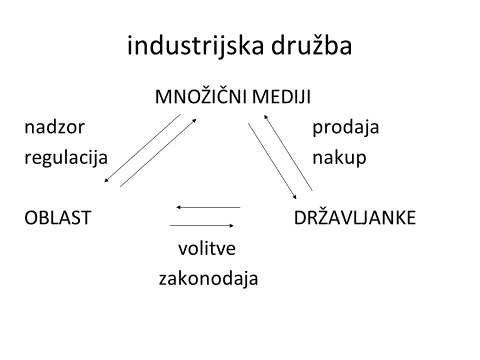 INFORMACIJSKA DRUŽBA: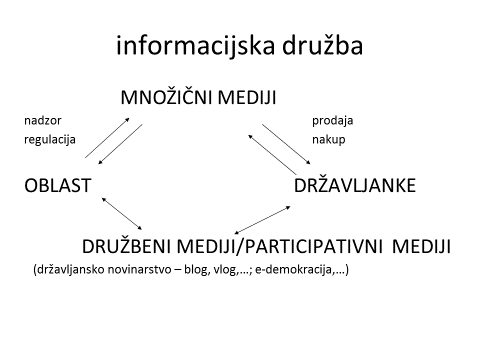 AKTUALNO STANJEBITKA ZA INTERNET:Spremenljivo področjeNekoč – internet veljal za prostor neomejenih možnosti, vendar uporaba omejenaDanes – (od 2007) množična uporaba, velike omejitve (velika podjetja vidijo priložnost zaslužkov, oblastniki pa nevarnost za svoje pozicije)SLOVENIJA:Bitka za internet – „sovražni govor“Kaj se spodobi in kaj neElitna proti množični kulturiDRUŽBENI MEDIJI:Izvor – t.i. Web 2.0 tehnologije, torej tehnologije širokopasovnega dostopa do interneta:hiter prenos velikih količin podatkovDve novosti: 1. aktivna participacija vseh udeležencev2. avdiovizualne vsebineBISTVO  DRUŽBENIH MEDIJEV:Ni enotne oznakeSlovenia – družbeni mediji, družabna omrežja,...Problem – beseda „socialno“Geert Lovink – prav to je problem družbenih medijev: družbeno/socialno razumemo kot sramotno in ne kot kakovost (skupno, kar delimo z drugimi člani družbe)Mnogi avtorji – opišejo, o čem govorijo (družbena omrežja,....) Skupno – av vsebine in aktivno sodelovanje uporabnic – pojem protrošnik (prosumer), torej producent in potrošnik naenkrat, ali produporabnik (produser)VRSTE DRUŽBENIH MEDIJEV:1. skupinski projekti (wikipedija, forumi,...)2. blogi in mikroblogi3. skupnosti ustvarjalcev vsebin (You Tube, Flikr)4. družbena omrežja (FB, Badoo,...)5. virtualni igričarski svetovi6. virtualni socialni svetoviOSNOVA – logika „naredi sam“:VIR: “Jamming the Media, A Barreth Banwyn Citizen's Guide; Reclaiming The Tools of Communication”OSNOVA: načelo “naredi sam” (“do it yourself”, DIY)PODOBNO:skrb za dom (IKEA pohištvo, ki ga sestaviš sam)skrb za vrt (ljudje sami pridelujejo hrano)KOMUNICIRANJE:Človeška komunikacija NI NARAVEN POJAVtemveč zahteva določene (družbene!) pogoje:1. znanje (prim: otroci se uče govoriti)2. orodja (pri jeziku uporabljamo organe - glasilke, jezik…; pri pisavi - pisalo, papir,…; tisk potrebuje telegraf in telefon)Oboje - znanje in orodja - je MEDIJ Definicija: medij je prevladujoča raba neke tehnologijeRAZLIKA:Predpostavka javnih medijev: vsi imamo dostop do medijev Problem je - dostop do danih/starih medijevTV PRIM: vsak državljan dobi sprejemnik za digitalno TVPredpostavka družbenih medijev:vsi imamo znanja in orodja za ustvarjanje (novih) medijev.Problem – znanja in orodja (nekoč ovira, danes ne)TV PRIM: vsak ima možnost, da vsebine objavlja na TV (current.tv)MNOŽIČNI MEDJI – VSEPRISOTNI:Živimo v televizualnem svetu: resničnostni šovi, talk šovi, game šovi - glavni cilj je povečanje ratingov (gledanost, branost, poslušanost)Vajeni smo stalne prisotnosti zaslonov tv, kino, javni displayi namesto plakatov,..tiska, radia, CD-romov, spletnih storitev…Vsi ti mediji bili dolgo samo in izključno za pasivno potrošnjoPosameznice/kizelo dobro poznamo medije (smo v tem smislu pismeni)vendar lahko zelo malo prispevamo - ali nasprotujemo - temu, kar so poročali uradni veliki medijiNi bilo možnosti, da bi ustvarjali medijske vsebine, se izražali (kot da bi lahko samo poslušali, ne bi pa smeli govoriti)DRUŽBENI MEDIJI:So NASPROTNO„read and write“ medijiVsebine uporabljamo in jih ustvarjamo.Se povezujemo drug z drugim (ne z enim centrom – kot pri množičnih m.)Osnova povezovanja pa je to, da vzajemno ustvarjamo vsebine in jih solidarno delimo drug z drugim.SPREMEMBE:Dostopnost opreme, ker se je tazmanjšala, torej postala mobilnain postala cenovno bistveno bolj dostopna.Prva stopnja – prenosni magnetoskop, 1960ta: video in medijska umetnost (upor proti klasični umetnosti in proti velikim medijem/TV)Druga stopnja – sateliti, VHS, 1980ta; začetek home videa (film “Sex laži in video trakovi”, S. Soderberg, 1989) primer ustvarjalne rabe video opreme)TRI VRSTE “OSVOBODITVE”:1. od vsebine: nove tv postaje (RTL, Sat1,…), novi programi, nove vsebine2. od programske sheme (potrošnja):tv bila nekoč “tv flow”, tok (R. Williams), vsi gledali ob isti uri z rekorderjem to drugače (primer knjiga Martin Amis, London Fields) – lahko si posnameš in gledaš ko ti ustreza3. od tehnoloških standardov – vsak lahko ustvarja t.i. broadcast quality (primerno za predvajanje) - dolgo časa veljalo, da to samo draga oprema, ne pa tudi VHS ali Super 8 video format – to možno šele danes.DIGITALNI MEDIJI - SPREMEMBE NA VSEH PODROČJIH:tisk – namizno založništvoglasbavideo – tudi film “postaja” videoNAMIZNO ZALOŽNIŠTVO:Majhne organizacije in posamezniki se lahko ognejo uveljavljenim založnikom in sami izdajajo revije in knjige:kar je običajno trajalo več dni, potrebovalo veliko ljudi in drago opremoZDAJ lahko naredi ena sama oseba na osebnem računalniku v enem popoldnevu.računalnik omogoča fizični PREHOD iz studiev, polnih drage opreme - na delovne mize (desk top) posameznic (od tu “namizno založništvo”) DANES: mnogo medijev deluje po tem načeluGLASBA:En sam človek lahko oblikuje radijsko postajo, ki oddaja program v soseščini – distribucija: internet, iPod, mobilni telefoniGlasbeniki, ki so bili nekoč odvisni od založb, vso produkcijo plošče opravijo doma – distribucija, promocija: internetGlasbena oprema je poceni in dostopna mnogim (syntesizerji, samplerji, mešalne mize, snemalni trakovi in rekorderji, gramofoni) – nastajajo novi glasbeni žanri: rap, industrial, vse vrste tehna in elektronike.VIDEO:Poceni prenosne fotokamere in video kamere so spremenile državljane v medijske kiborgeso stalno na preži, da bi posneli nov incident tipa pretepa Rodneya Kinga, hurikan, ali hollyoodskega igralca v neprimerni družbi (tradicija od Zapruderjevega 8mm posnetka atentata na predsednika J.F. Kennedyja 1961)snemajo sebe in svoje družineto pa tudi pokažejo (Pamela Anderson “home video”, za njo Severinin spletni video; tudi web cam oddajanje: “Jenny.cam”)FILM IN TV:Neodvisna filmska produkcija  - možno delati filme brez obremenjujočih zahtev velikih studijev (majors, Hollywood) – Dogme (Danska, Lars von Trier) Neodvisna TV – ulična TV, zlasti Italija: dobesedno televizija ene ulice (omejenost oddajanja - Candida TV, Bologna)Nastajajo nove rabe, novi žanri: super-kratki film, Mikrokino, Machinima … (pregled inovativnih rab na področju avdio vizualnih medijev, M. Zajc, Ekran)RAZVIJ NOVIH (NEAMERIŠKIH) KINEMATOGRAFIJ:Nekoč – vodilni Hollywood (ZDA) in Bollywood (Indija)Prvi upor – video (1970ta) – Brazilija: Glauber Rocha “Čas zemlje” (A idade da tera, 1979) “Cinema Novo”, novo brazilska kinematografijaDanes – Filipini (Lav Diaz – “nov filipinski film”), razvija se malezijska kinematografija,...Nigerija – Nollywood, 3. največja kinematografija na svetu (za produkcijo in distribucijo uporablja sistem, ki se je razvil najprej kot podpora piratski distribuciji holywoodskih filmov – ta razvila po tem, ko je nigerijska oblast nacionalizirala kinematografe, ameriška MPAA pa je prepovedala predvajati ameriške filme v NigerijiPOLITIČNA SVOBODA:Prenosne video kamere postanejo orožje resnice proti politični propagandi- blogi iz Iraka vir neodvisnih informacij:  http://www.justinalexander.net/iraq/ - internet bil zavetje novinarjev v Iranu (oktobra 04 zaprli več internetnih novinarjev)(PODOBNO - fotokopirni stroji v rabi za razmnoževanje opozicijskih stališč v Romuniji)POTENCIALI:NOVOST - tehnologija postaja hitrejša in boljšapa tudi CENEJŠAnasprotno od telegrafa in telefona, ki v 19. stol. sprožita koncentracijo na področju tiska (zato ima vse manj ljudi možnost tiskati svoj časopis)DANES - prihajajo močna orodja za komunikacijo v roke večjega števila ljudi.DVOJNOST INTERNETA:-Veliki mediji razumejo internet kot potrošniški trg z videom na zahtevo in virtualnim nakupovanjem-Vse več ljudi pa odkriva potenciale interneta kot medija, v katerem komunicirajo mnogi z mnogimi (P2P tehnologije)SPREMEMBE:Nastaja nova vrsta medija: globalna »naredi sam« informacijska pisarna in kulturni salonZnačilnosti1. posamezniki simultano ustvarjajo in uporabljajo novice in informacije2. zamegljujejo se meje med založnikom (lastnikom medija), novinarjem in bralcem (občinstvom).“KOMUNIKACIJSKA REVOLUCIJA”:Danes: če imaš kaj povedati, imaš nekaj sredstev, in veliko mero pionirske volje, je veliko možnosti, da boš našel medijski kanal, da to tudi razširiš.Dogaja se »komunikacijska revolucija«, ki bistveno spreminja - kako so mediji narejeni, razširjani in uporabljeni.POMEN ZNANJA:Pomen hackerja: popularen v 1970ih. Pomeni človeka, 1. ki zna delati z računalniki in mu delo s stroji ne predstavlja težav2. ki sprejema hackersko etiko ZAUPANJE v svobodno in prosto delitev informacijNEZAUPANJE v avtoritarne strukture, ki bi lahko omejevale dostop.NEGATIVNOST HACKERJA:Pozna 1980ta in 1990ta, novinarji (zaradi pomanjkljivega znanja o računalnikih), da bi lahko prepričljivo poročali o novih pojavihvdorih v računalnikekrajah podatkov digitalnih virusih govorili, da to delajo hackerjiPojem hacker dobi negativen pomen.MEDIJSKI HACKER:TUDI danes – hacker ime za vizionarja, ki širi meje možnega brez njih ne bi bilo osebnega računalnika in ne internetaprimerljivo z njimi so medijski hackerji tisti, ki znajo delati z različnimi mediji in verjamejo v podobno hackersko etiko: da morajo biti informacije svobodne – da jih vsi lahko ustvarjamo in da morajo biti dostopne vsem.MEDIJSKI HACKER KOT NEVARNOST:Za velike medije so medijski hackerji isto kot so neodivisni računalniški hackerji za velike računalniške korporacije, skupno jim je nezaupanje v vsiljene omejitve;izziv da bi naredili več z manj in užitek v odkrivanju kreativnih rešitev za sistemske probleme.MEDIJSKI HACKERJI KOT POZITIVCI:Medijski hackerji so kritični do monopola, ki ga imajo uradni medji na novice, informacije in zabavo.Ponosni So na 1. svoje pionirsko delo 2. spretnost s tehniko ne glede na omejene vire3. uporništvo nasproti silam, ki bi rade omejile vednost in svobodo raziskovanja. AARON SCHWARZ (1986-2013):Računalniški programer, politični in spletni aktivistSodeloval pri razvoju web feed formata RSS, organizaciji Creative Commons in socialni informativni strani RedditUkvarjal s sociologijo, državljansko zavestjo in aktivizmom, od 2010 raziskovalec na Harvardu pri projektu Institutional Corruption, ki ga je vodil Lawrence Lessig.Ustanovil skupino Demand Progress, znano po akcijah proti SOPA (Stop Online Piracy Act)Januarja 2011 na MIT aretirala policija, češ da je vlomil in pretakal akademske članke s portala JSTOR.Zvezni preiskovalci grozili, da bo kaznovan z milijon dolarjev kazni in 35 leti zapora, zaplembo vsega premoženja.. Januarja 2013, so ga našli mrtvega v njegovem stanovanju v Brooklynu, kjer se je obesil.ŽVIŽGAČI:Bradley ManningJulian Assange – WikileaksZGLED RADIA:Zgodnja leta radia pionirji tudi sami ustvarjali svoje vsebine, razvijali kreativne rabe,..ko postane radio komercialen, so bili vsi, ki si niso mogli privoščiti, postavljeni na stran (primer: denar kot cenzura)INTERNETNI MEDIJ:Smo potrošniki in ustvarjalci medijskih vsebinInternet je nova priložnost, da razvijemo potenciale medija za dobro vsehposkrbimo, da ti potenciali ne bodo znova končali stlačeni v še eno medijsko škatloMOŽNE OVIRE:1. medijske korporacije 2. dostop 3. piratstvoOGROŽENI VELIKI: Knjižni, časopisni založniki, glasbene založbe, drugi ponudniki medijev in zabavebojijo decentraliziranih medijev in raznolikosti, ki spreminja medijsko krajino tako, da je ne morejo več kontrolirati.Telefonske družbe, televizijske in kabelske mreže, tiskarska industrija imajo odprtih več front. Skušajo uganiti, kaj prinaša prihodnost, da bi zagotovili opremo, toda prihodnost kaže, da bo spremenila vse kar je, naenkrat. PANIKA:Množica digitalnih tehnologij, sistemov distribucije in različnih teorij o njihovem vplivu povzročajo, da- velike družbe panično sklepajo in spreminjajo zavezništva- poskušajo ugotoviti naslednji veliki trend- obenem pa jih je strah, da bodo kontrolo prevzeli neodvisni medijski hackerji MUTACIJA:Velike družbe ne bodo kar same od sebe izginile - najverjetneje bodo mutirale v nekaj novega.Vprašanje – lahko veliki in mali mediji so-obstajajo v novi medijski krajini?A – tisti, ki si želijo pasivne zabave »na zahtevo« (on demand), jo bodo dobili.B – tisti, ki bi radi naprej gradili alternativne medijske mreže, pa bodo lahko uporabljali isti kiberprostor in poceni medijske tehnologije.PROBLEM:Veliki so pohlepni, hočejo nadzirati dostop do vseh medijev EDINA REŠITEV= regulacija (poseg države – zakonodaja – ki omogoči soobstoj obeh; PARADOKS – ameriško vrhovno sodišče razsodilo v prid VELIKIM, MGM, predstavniku velikih studijev; proti malemu razvijalcu programske opreme, Grockster: “razsodba tako nejasna, da lahko sodišče razsodi, kakor hoče”).PROBLEM 2 – LASTNIŠTVO SOCIALNIH MEDIJEV?:Hackerji – ljudje z znanjem – lahko uspejoPrimer: Zuckerberg (FB)Na osnovi svojega znanja postanejo podjetniki (knowledge entrepreneurs), torej lastniki (delnic) podjetjiRAZLIKE OSTAJAJOMedijske korporacije so v lasti ustanov kot so banke in zavarovalnice, medtem ko imajo posamezni delničarji manjši delež vseh delnic (Fuchs, C., 2012)GOOGLE, INC.:Leta 2008 imel 4.23 milijard ameriških dolarjev profitaVrednost njegovega premoženja je bila 31.77 milijard ameriških dolarjev, tržna vrednost pa  $106.57 milijard ameriških dolarjevBila je na 155 mestu Forbesove lestvice največjih korporacij leta 2009LASTNIKI – niso Googlovi delavci, pač pa delničarji. Večinski delničarji: med njimi vodilni menedžerji kot Eric Schmidt (the chief executive officer), soustanovitelja Sergey Brin in Larry Page, ter L. John DoerrMed njimi pa ni 20.000 Googlovih delavcevLETA 2009:So ti štirje glavni direktorji imeli v lasti 93.1 odstotek delnic vrste B, pa tudi 70.6 odstotka celotnih glasovalnih pravic (Google Proxy Statement 2009). To pomeni, da so ti štirje kapitalisti znanja (knowledge capitalists)Medtem ko je 20,000 zaposlenih v Googlu delavcev znanja (knowledge workers).2. PROBLEM DOSTOPA:Majhen del svetovne populacije dostop do interneta in do novih tehnologijDIGITALNA LOČNICA:Internet in »naredi sam« aktivni mediji so v rokah belih moških srednjega razredanet se je razvil kot kultura znanstvenihkov, akademikov, študentov, ki so znali uporabljati nove tehnologije v vsem njhovem bogastvu.Ostali – množice, ki ne znajo programirati video rekorderja  (to ena bolj zahtevnih naprav). Zanje je splet izziv, tudi če postane bolj prijazen za uporabo potrebno izobraževanje, pa tudi prepričati ljudi, da je to vredno. 3. PIRATSTVO:Kopiranje, samplanje, plagiati, copy-paste  prisvajanje - najpogosteje ponavljane besede našega časaKombinacija poceni, povsod prisotnih medijskih tehnologij in možnosti, da samplamo (jemljemo in po svoje uporabljamo) svet okoli nas ima Prometejski učinek na našo umetnost, kulturo in pravni sistem.NIČ NI TAKO, KOT JE BILO:Zvoki, podobe, teksti, vse ostalo - postalo shranjeno v bitih svetlobe - ki jih je mogoče v neskončnost ponavljati, kombinirati in spreminjati. Pod vprašaj so postavljene stare predstave o: lastnini, tatvini, lokaciji in intelektualni lastnini.TATVINA: je tatvina v tradicionalnem smislu, če vzameš kopijo, izvirnik pa ostane nedotaknjen?PLAGIAT: je plagiat, če uporabljaš zvoke, podobe in besedila iz medijske krajine kot gradivo v svojih umetninah? IZVIRNIK: kdaj se izvirno delo spremeni v nekaj, kar ni več izvirno? VSEPRISOTNOST SAMPLANJA:Sodobna popularna glasba- rap, tehno, elektronika (tudi druge glasbene zvrsti) temeljijo na samplanju (stopnje, do katerih je mogoče prepoznati originalno gradivo, so različne).SLO prim: LAIBACHKopiranje glasbe in programske opreme je skoraj univerzalna praksa – vendar je očitno nezakonito. PROBLEMI – LOKACIJA:Nejasno celo, kje so elektronski mediji locirani  Ali v primeru spornih vsebin veljajo zakonia - tega, kjer je lociran ponudnik vsebine ali b - tega, kjer se nahaja potrošnik Vprašanje znano iz časov radiotelevizije, a takrat to urejala mednarodna delitev frekvenc med državami.GLOBALIZACIJA:Problem povzroči globalna distribucija (pri TV satelitska)Načelno to lahko vzvod demokratizacije (ameriška kultura v povojni Evropi; svoboda govora na kitajskem; arabska pomlad, M5S, vseslovenska ljudska vstaja); lahko tudi nasprotno (sama ZDA krši pravice v imenu varnosti; pobude – SLO – da bi forume ipd. podredili Zakonu o medijih in bi morali PRIJAVITI svoj blog/to ima samo še Kitajska!).VRSTE PIRATSTVA – DOBRI:1. Založniki neodvisnih časopisov (zines), amaterski videasti, računalniški hackerji, umetniki vedno zelo površno spoštovali zakonodajo na področju varstva avtorskih pravic (nekateri mnenja, da zato, ker so majhni in nekomercialni, lastniki gradiva ne bodo izvedeli za prisvajanje).2. Za druge je kršenje avtorskih pravic namerno opozarjanje na nekonsistentnost pred-elektronskih zakonov in odsluženih vrednot (primer skupina Negativland, ki jo je tožila založba skupine U2, založba Island Records, zaradi nedovoljenega samplanja (uporabe zvočnih posnetkov).PRAVIČNA UPORABA:ZDA – imajo uzakonjeno načelo FAIR USEPravična uporaba – avtorsko zaščitena dela je dovoljeno uporabljati in celo spreminjati brez nadomestila - Če gre za študijske namene, namene poučevanja, raziskovanja, ustvarjanjaVRSTE PIRATSTVA – ZLI:Niso vsi, ki so udeleženi v medijskem piratstvu površni ali pa si prizadevajo za nove zakone na področju intelektualne lastnine.Mnogi imajo jasno kriminalne namene in gole finančne cilje. Prav zaradi teh goljufov je treba jasno postaviti mejo RAZLIKOVATI MED:tistimi, ki iščejo priložnost za dobiček (ti so SLABI)temi, ki hočejo spremeniti zakone tako, da bi ustrezali sodobni realnosti (DOBRI)REŠITEV:Smiselna uporaba zaščite avtorskih pravicz vidika interesa javnosti (javne domene), ki potrebuje dostop do intelektualne lastnine drugih, da bi to razvijala naprej.Na primer: da zaščita ne traja več kot 10, 15 let (Disney pred kratkim spet zaščitil svoje like za daljše obdobje)PARADOKS:Zaščita intelektualne lastnine naj bi varovala interese izumiteljev, ustvarjalcev, avtorjevDejansko pa primer Metro-Goldwyn-Mayer v. Grokster kaže, da so s PREPOVEDJO omejeni razvijalci nove opreme (Grokster), varovani pa interesi velikih studiev (MGM).CREATIVE COMMONS LICENCA:Pozitivna rešitev dilem glede uskladitve- interesov avtorjev (izumiteljev, ustvarjalcev) in skupnosti (javna domena)- in glede materialnosti (nemogoče ločiti kopije od izvirnika).CC-licenca: nudi ustvarjalcem enostavna in prosto dostopna pravna orodja, ki varujejo avtorje in omogočajo, da njihove stvaritve svobodneje krožijo med uporabniki pod pogoji, ki jih na podlagi avtorske pravice določi avtor v skladu s svojimi željami (zastonj, vendar navedbo imena; ne za komercialne namene; …od oktobra 2005 dostopna tudi v SlovenijiSLOVENIJA:Slovenski ustvarjalci lahko že danes uporabljajo izvirne CC-licence, toda proces PRILAGAJANJA izvirne licence pomemben1. ponudil slovenske licence v slovenskem jeziku, prilagojene našemu pravnemu redu,2. poglobil razpravo o pomenu ustvarjalnosti, spoštovanja ustvarjalnih dosežkov posameznikov in njihove svobode, ki so nujne vrednote za napredek vsake družbeRazumevanje medijev v okviru “KRITIČNE TEORIJE”Tradicionalno razumevanje kulture • Kultura kot presežek • V vsakdanjem življenju kultura kot “presežek” • * v smislu nečesa, kar si le redko/redki privoščijo • * z vidika upravljanja družbe (poraba/delež v proračunu) • Dva ekstrema (javna sredstva): - premalo sredstev namenjamo kulturi - preveč denarja damo za kulturoKlasično razumevanje zgodovine• tudi obravnava kulturo kot presežek, kot tisto, kar loči ČLOVEKA od NARAVE (presežek v smislu omike, civilizacije,…)• KOLONIALEN POGLED razlikuje:- med “primitivnimi” ljudstvi brez kulture•- n nami, ki smo “civilizirani” (imamo kulturo)Dejansko• Vsi ljudje imamo kulturo, smo del kulture•Vendar gre za RAZLIČNE KULTURE, s svojimi posebnostmi:- ljudožerska kultura nima tabuja človeškega mesa; - romska kultura kot kultura težnje po svobodi (F. Lainšček, knjiga “Neobvladljivi; mit o ciganih”, 2007)Kultura je vse človeško• Dejansko kultura ni nekaj VEČ, kultura je VSE -neločljiv element človeškega• ni samo umetnost (Hudeček), temveč tudi zdravstvo (Mrkaić)/način, kako zdravimo bolezni v neki družbi (uradna, alternativna medicija...)• kulturni niso samo prebivalci zahodne Evrope, temveč tudi “ljudožerci” v Novi Zelandiji (vsi imamo –vsak svojo –kulturo)Kulturologi• Roland Barthes -moda, promet • Umberto Eco -vsakdanje življenje• P. Bordieau -hrana, pijača,…• Vse našteto je deležno obravnave -kot kultura• Način, kako ljudje živimo drug z drugim, način, kako smo ljudjeMediji sestavni del• Vsaka družba in kultura ima svoje medije; mediji določajo to kulturo -glasniki poročajo o nevarnostih; sveti modrecev razlagajo in odločajo; plemenska srečanja prenašajo odločitve skupini; pripovedovalci zabavajo…• Večja kot je družba, težje to opravljajo posamezniki; razvoj tehnologij omogoča, da to prevzamejo množični medijiPosebnost KT (kritične teorije)• “Kritična teorija” • Osrednji koncept • “kulturna industrija” • MEDIJI so sestavni del:- podvajajo industrijski način produkcije- ljudi oropajo njihovih posebnosti,…- po tem prepoznamo “kulturno industrijo”Osnovne poteze “kritične teorije”
institucionalni okvir/zgodovina
• Avtorji – Adorno, Benjamin, Horkheimer…• Okvir – inštitut za sociološke raziskave ustanovljen 1923 v Frankfurtu:
- cilj akademija, ki je usmerjena v raziskovanje (nasprotno takratni nagnjenosti nemškega visokošolskega sistema k poučevanju)• Tradicija – Wilhelm von Humboldt (19.st.):
- hotel je ločiti univerzo namenjeno praktičnemu šolanju (poučevanje) in akademijo, ki bi gojila čisto ukvarjanje z znanostjo (raziskovanje)• Inštitut za sociološke raziskave povezal eno in drugo, s poudarkom na raziskovanju. Metode• Osnova bil koncept materialistične analize:- rezultati raziskovanja (materialistične analize) imajo samo relativno, zgodovinsko pogojen pomen• Zgodovinskost je osnova t.i. “kritične teorije”.• Niso se povezovali s politiko v ožjem smislu- Bili Marksisti, vendar se niso povezali z nobeno določeno politično stranko ali frakcijo- Inštitut bil politično nevtralna ustanovaTeme• Zgodovina -raziskovali ideološke spremembe, ki so spremljale vzpon kapitalizma• Kapitalizem kot točka prehoda s fevdalne na meščansko ideologijo • običajno teza, da je vodilna osebnost Descartes (telo-duša kot bistvo človeka)• član Inštituta Grossmann razvil tezo, da je ključen Leonardo (150 let prej, italijanski slikar in izumitelj)• Ključno vlogo ima torej tehnologija(nasprotno od ortodoksnega marksizma, ki na prvo mesto postavlja delo) Celovitost• Družba kot celota –proti redukcionizmu• ekonomije ali politike NI MOGOČE obravnavati ločeno od družbe (temu rekli fetišizem)• ENAKO tudi ni mogoče obravnavati kulture kot posebnega družbenega področja.• ZATO –osredotočili na razumevanje kulturnih pojavov (umetnosti) kot odseva družbenih tokov• teza »mi razlagamo umetnost kot neke vrste kodiran jezik za procese, ki se odvijajo v družbi, ki jih je treba razvozlati s pomočjo kritične analize«Simptomalno branje• Kasneje, marksistični teoretik ideologije Louis Althuser postavi teorijo “simptomalnega branja”• V tem smislu -umetnost, tudi medijske vsebine -simptom• Nasprotno ideji “globine”, v katero je domnevno treba prodreti, da bi izvedeli več o človeških stvareh• Sodobna teorija -da je “vse na površini”• Primer - Freudova “psihopatologija vsakdanjega življenja” -v lapsusih se kaže, kaj “res” dogaja v nasProti ločevanju duhovne od materialne kulture• Nemška tradicija »duhovnih znanosti« (Geisteswisenschaften):- intelektualno zgodovino obravnavala ločeno od ostale družbe • Kritična teorija: - nasprotuje razumevanju kulture kot vzvišene sfere človeškega obstoja- in materialnega obstoja kot nižjega vidika človeške eksistenceOdnos vzajemen• poudarek na vzajemnem odnosu med kulturo in družbo • Adorno - sama kultura je soudeležena v dominaciji• Benjamin - ni nobenega dokumenta o civilizaciji, ki bi ne bil hkrati tudi dokument o barbarstvu (primer –piramide; navedite druge primere…)primeri• Kultura inkov:- Danes občudujemo veličino del, dejansko bila namenjena krvoločnemu žrtvovanju velikih skupin ljudi• Kozmetična industrija:- poizkusi na živalih• Tehnološki razvoj zahodnega sveta:- vojaška tehnologija• Razcvet zahodne Evrope v moderni dobi (15. do 19. stoletje):- Kolonializem (Evropa se razvija na račun Afrike)- Razvoj mobilne telefonije•...Šele danes spoznavamo, kako prav je imel BenjaminProti ideji individualne ustvarjalnosti• Kritični teoriji tuja ideja, da so umetnine izrazi individualne ustvarjalnosti.• Kantova teza -vsako estetsko dejanje navdihuje element • splošnega človekoljubja in skupnega upanja v potencial človeškega rodu Danes• kolektivno ustvarjanje na spletu: glasovanja, forumi, wikipedija...-participativni mediji• udeležba uporabnikov medijskih vsebin pri ustvarjanju medijskih vsebin• In uporaba že narejenih vsebin• (WB v besedilu Umetnina v dobi tehnične reproduktibilnosti, na primeru fotografije)“Umetniška svoboda” iluzorna• Umetnine izražajo objektivne družbene tendence, neodvisno od namenov ustvarjalca• domnevna »umetniška svoboda« je ILUZORNA• Umetnina (vsak produkt človeške ustvarjalnosti) NI izraz duše, niti utelešenje ideje, tudi ni čista bit, • temveč polje sil med subjektom in objektom:- med individualnimi potezami, izkušnjami, željami,… - in družbenimi, kulturnimi, zgodovinskimi pogojiUmetnost kot zrcalo in kot upor• Vloga umetnosti po KT je, da daje (Stendhal -»une promesse de bonheur« /obljubo sreče)• resnična umetnost je izraz človekovega upravičenega pričakovanja sreče• v tem smislu KT zahteva, da kultura PRESEGA družbo• Adorno: umetnost je vedno sila upora proti pritiskom vladajočih inštitucij (religioznih, idr.)• Prav tako pa odraža njihovo objektivno stvarnost.Množična kultura• Množična kultura povzroča, da je obljuba sreče (»promesse de bonheur«), vizija nove družbe • sistematično izključena iz tega, kar postaja afirmativna kultura• PRIMER: Adorno - teorija GLASBE: vsebuje družbena protislovja v svoji strukturi (kot vsi kulturni fenomeni, glasba ni niti povsem odrazna niti povsem avtonomna)• V množični kulturi je njena avtonomija nevarno OGROŽENA:• ker večji del glasbe kaže lastnost blaga (ki mu vlada menjalna vrednost, ne pa uporabna/ALIENACIJA)ZA nerazumljivost• Dejanska dihotomija • NI med zabavno in resno glasbo• temveč med glasbo, ki je tržno usmerjena, in tisto, ki to ni.• Če tudi se v sodobnosti glasba, ki ni tržno usmerjena, zdi nerazumljiva, pa to ne pomeni, da je nazadnjaška• kajti glasba mora, enako kot teorija, iti dlje od prevladujoče zavesti množicKritika jazza -ponavljanje• Adorno, 1936 –zelo kritičen članek o jazzu (bil v stiku s komercialno vrsto jazza iz komercialne newyorške četrti Tin Pan Alley/ni poznal manj popularne različice jazza, ki je izhajala iz same črnske kulture)• Analizira jazz kot obliko POPULARNE GLASBE• KRITIKA - jazz glasbeno gibanje naredi prostorsko, ne pa časovno • To ENA KLJUČNIH POTEZ množične kulture: sprejemanje mitskega ponavljanja namesto zgodovinskega razvoja.• »V jazzu je čas zamenjan z negibnostjo vedno istega gibanja«Kritika lažne harmonije• Adorno, besedilo• “O fetišistični naravi glasbe in regresiji poslušanja” (1938) • nadaljuje negativen odnos do sodobne glasbe•kritika »lažne harmonije« • teza, da obljuba sreče tiči v samem zanikanju varljive sreče afirmativne umetnostiKritika fetišizma• Pomen družbe kot celote• če se osredotočite samo na en aspekt (kot to počno pozitivisti, ki empirično ugotovljiva »dejstva« razumejo kot edino resničnost)• to pomeni, da iz enega dela celote naredite FETIŠ.• Fetišizem pa ni samo metodološka napaka• tudi element odtujene kapitalistične kulture, v kateri slepo občudujejo lastne izdelke kot postvarele predmete • to je temeljna poteza družbe, v kateri je MENJALNA vrednost pomembnejša od UPORABNE vrednostiFetišizacija glasbe (Adorno)na ravni produkcije glasbe:• se kaže v pretiranem osredotočenju na obdelavo (namesto na skladbo)• pogostem uvajanju kolorističnih učinkov • in pa nostalgičnem oživljanju staromodnih glasbenih stilov zaradi njihove evokativne vrednosti (ker jih ljudje prepoznajo)• Danes? Sampli? Predelave?
na ravni recepcije glasbe:•se kaže v poudarku na zvezdah -enako je v klasični (danes v SLO -Pavaroti, Ricardo Mutti,…) in popularni glasbi•v kultu glasbil (Stradivarijeve violine ipd.)•da je bolj važno, da si na »pravem« koncertu, kot da poslušaš dobro glasbo (danes v SLO –Cankarjev dom)Regresija poslušanja• Sposobnost poslušanja je NAZADOVALA (regresija)• ne v smislu vrnitve v predhodno glasbeno obdobje, temveč v stanje otroštva• v katerem je poslušalec vodljiv• se boji vsega, kar je novo• Podobno Eric Fromm (“Občutek impotentnosti”)• otroci hočejo samo tisto hrano, ki jim je že bila všeč -poslušalec čigar sluh je nazadoval, lahko reagira samo na ponavljanje tega, kar je že slišal (DANES -omejen obseg komadov na radijskih postajah...)• otroci se veselijo živih barv -poslušalca očara uporaba koloritnih sredstev, ki ustvarjajo občutek vznemirjenja in individualnosti. Analiza radia• Adornova analiza radia bila del njegovega sodelovanja z Lazarsfeldom -analiziral NBCjevo oddajo “Glasbena ura” in “Radio simfonije”:• Glavni lastnosti popularne glasbe na radiu sta -standardizacija in psevdo-individualnost:- prepoznavanje znanega je temeljna lastnost množičnega poslušanja- ko se enkrat neka formula izkaže za uspešno, jo začne industrija vsiljevati v neskončnost- na ta način se glasba spreminja v neko vrsto družbenega cementa- ki deluje preko zabave, domnevne zadovoljitve in povečanja pasivnosti.Walter Benjamin (se razlikuje od dominantne KT) - Bio• Rodil se jev Berlinu1892 v družini premožnih Židov• 1930ta: v Nemčiji lahko objavljal samo pod psevdonimom-Inštitut vabil, da pride v New York/ ni šel• v Parizu; 1940 Gestapo zaplenil njegovo stanovanje, odpeljali v taborišče• prijatelji pridobili zanj vizo za ZDA; ker ni dobil izhodne vize iz Francije, s skupino beguncev ilegalno preko Pirenejev v Španijo• Tik pred prihodom španska vlada zaprla mejo; Benjamin imel pri sebi 15 tablet morfija, ki bi, kot je rekel pred tem prijatelju, »ubile konja«• bal, da pride spet v roke Gestapa; pojedel tablete; reševali so ga zaman, umrl je star 38 let. Analiza meščanske kulture:1927 začel pisati predzgodovino 19. stol. – zanj Pariz metafora 19. stol. (naslov Passagenarbeit - zaradi pariških arkad/ Passagen)razlika med dvema vrstama izkušnjeintegrirane izkušnje (Erfahrungen)atomistične izkušnje (Erlebnisse).Izkušnje:da je izginjanje resničih izkušenj (Erfahrungen) značilnost modernega življenjaPRIMER zamenjava pripovedovanjaz izolirano informacijo kot prevladujočo obliko komunikacijeBenjamin navdušen nad pojmom “flaneurja”, človeka ki se brezciljno potika pod arkadami ParizaPRIM - tako se danes premikamo po internetu (pohajamo/flankiramo/...)S tem povezan pojem “aure”:Aura:» “Umetnina v dobi tehnične reproduktibilnosti” - aura je enkraten pojav, ki obkroža originalno umetninoposeben občutek “hic et nunc” (tu in zdaj), ki delu daje avtentičnostBenjamin – aura obstaja tudi v naravikjer predstavlja »enkraten fenomen oddaljenosti, kakorkoli je že blizu«v tradicionalni umetnosti - je nedostopnost bistveni element aure umetninepovezana je z obrednim, magičnim kontekstom iz katerega je izšla umetnostMehanična reprodukcija:Ko je dela mogoče mehanično reproducirati (fotografija, film), postanejo dostopna, umetnina izgubi avroKriterij avtentičnosti ne velja več, funkcija umetnosti se spremeni:namesto da bi temeljila na obredutemelji na neki drugi praksi – politiki.S pojavom mehanične reprodukcije kultno vrednost umetnine nadomesti njena upodabljajoča vrednost (za Benjamina je PARADIGMA tega film)Ne, da umetnina v novi dobi nima aureTemvečSam pojem umetnosti se spremeni;Spremeni se njena produkcija in recepcijabolj dostopna/javna, premičnabolj demokratična/kino, množice..bolj vključujoča/ustvarjanjeTehnična reproduktibilnost:Tehnična reproduktibilnost v osnovi spremeni umetnino:Umetnost postane množična in popularna, prva taka umetnost je filmTo je, gledano z druge strani, ključna kulturna inovacija, ki jo prinese filmod filma dalje delitev elitna umetnost-množični mediji ne velja večTudi medijske vsebine so (lahko) umetnostRazlika Benjamin – Inštitut:Oboji mnenja, da ima umetnost politično fukcijo Oboji vedeli, da je v novih pogojih umetnost množičnaRAZLIKA - drugi menili, da je nova funkcija množične umetnosti (kot posledica tehnične reprodukcije v MEDIJIH) ta, da množično publiko privadi na “status quo”.Benjamin, nasprotno - verjel v pozitivne lastnosti politizirane, kolektivizirane umetnosti.Sodobni avtor, ki to razloži: Francesco Casetti, The eye of the Century (oko stoletja), 2008Spremembe:Mehanična reprodukcija menja odnos množic do umetnostiKonzervativen odnos do Picassove slike se spremeni v napredno reakcijo na Chaplinov filmBenjamin  to »napredno reakcijo« opredeli kot »intimno ujemanje vizualnega in emocionalnega užitka s pomočjo strokovnjakovega usmerjanja« »glede na filmsko platno, se kritična  in gledalska stališča ujemajo«Pozitivne implikacije zabave:Benjamin: “nalog, ki se nahajajo pred človeškim zaznavnim aparatom na prelomnici zgodovine, ni mogoče rešiti samo s kontemplacijo (premišljevanjem)postopno jih je mogoče obvladovati z navado”TOREJ - tudi v stanju zabave se oblikuje sposobnost obvladovanja določenih nalog (danes: igranje rač. iger kot razvoj sposobnosti za delo – prilagajanje, tekmovalnost, hitrost odločanja..;)Aktualnost Benjamina:Spoznanje, da so mediji bistvena sestavina življenja v sodobnem svetu; nudijo znanja in spretnosti, ki nam v pridejo prav v različnih situacijah v življenjuPozitivno spoznanje, aktualno še dandanesSlabost KT:Šibka točka “kritične teorije”: teza o medijski manipulacijiZakaj?Če bi mediji res manipulirali z ljudmi, je logično vprašanje, zakaj se ljudje prostovoljno prepuščajo tej “manipulaciji”?Odgovor (Benjamin, kulturni študiji,…), da imajo od tega koristi...prim: ugodje ob gledanju nadaljevankPolemika:Adorno kritika Benjamina v članku “O fetišistični naravi glasbe in regresiji poslušanja”Benjamin odgovor: »v svojem delu sem skušal artikulirati pozitivne momente enako, kot si ti poudaril negativne. Torej, jaz moč svojega dela vidim v slabostih tvojega.«Vprašanje, kaj bi bilo drugače, če bi Benjamin preživel, prišel v ZDA in sodeloval pri analizi popularne kulture.40ta leta – veliko članov Inštituta se je posvetilo raziskovanju ameriške popularne kulturePopularna kultura v KT:(1) ne apriori negativno do množične kultureniso za vsako ceno branili visoke kultureobsojali so nostalgijo elitističnih kritikov (2) zelo spoštovali tradicijokritični do množične kulture, ki da jemlje človeku njegov duree (trajanje)pojem »tradicija« ni bil razumljen v smislu nadaljevanja napredka, kot ga je razumelo razsveljenjstvo/bolj blizu Erfahrung (prvinski izkušnji), ki jo je t.i. napredek uničeval(3) priznavali pomen osebne izkušnje za teorijoza razliko od zahteve po popolni ločenosti: Horkheimer, v pismu Freudu: »kolikor večje je delo, tem bolj je ukoreninjeno v konkretni zgodovinski situaciji«“KULTURNA INDUSTRIJA”“Dialektika razsvetljenjstva”:Temeljno delo kritične teorije; avtorja Theodor Adorno, Max HorkheimerRazvila pojem »kulturna industrija« (zaradi antipopulističnih konotacij)TEZA: množična kultura NI demokratična kulturapopularna kultura je ideološki pojem - kulturna industrija vsiljuje nespontano, zlagano kulturo, ne pa pravo stvarstara razlika med visoko in nizko kulturo je skoraj povsem izginila v »stiliziranem barbarstvu« množične kulture Kritika popularne kulture:Zavračata Benjaminovo tezo, da je popularna umetnost zabava, češ da je“edini smeh, ki ga kulturna industrija dopušča, Schadenfreude (smejanje nesreči drugih ljudi)”sublimacijo zamenja mrak: poželenje je vzbujeno samo, da bi bilo zavrnjeno (prim – Boogie Nights, 1998, PTAnderson, razvoj porno industrije v 1970ih))množična kultura sledi Tantalovemu ritualu (lik iz Antične mitologije, ki ga Zeus kaznuje tako, da je do vratu v vodi, pa ne more piti, slastno grozdje mu visi nad glavo, pa ne more jesti,.. NEZADOVOLJENOST).A&H verjela, da kulturna industrija hujša kot surove metode dominacije iz minulih obdobij:Kulturna industrija:Lažna harmonija posamičnega in občega v kulturni industrijije bolj zla kot pa kup družbenih protislovijker lahko žrtve napelje k pasivnemu sprejemanju. Ko izginjajo posredniške sile v družbi (s tem so mislili družino)so možnosti posameznic in posameznikov, da se uprejo izkoriščanju, bistveno zmanjšane Mediji v KI:Širjenje tehnologijsluži kulturni industriji v Amerikina isti način kot pomaga krepiti avtoritarne oblasti v EvropiPo Horkheimerju in Adornu je radio za fašizem isto kot tiskarski stroj za reformacijo Film, radio, revije,…ustvarjajo lažno skladnost posameznega in občegavsa množična kultura je identična: »resnico, da niso (filmi in radio) nič drugega kot posel uporabljajo kot ideologijo, ki naj legitimira šund, ki ga namenoma proizvajajo« (aktualno: Kolosej v Ljubljani) Vse je isto:Razlike (med A in B filmi, med različni časopisi,…) samo navideznev službi izenačevanja ljudirazlike med mehanično diferenciranimi proizvodu v bistvu ni, je navideznatehnični mediji se med sabo prisiljujejo v uniformnostTelevizija – njen cilj je sinteza radia in filma, vendar se ta sinteza odlaga, dokler ne bo ustrezala zainteresiranimnjene neomejene možnosti obljubljajo še dodatno osiromašenje estetskih potencialov Klišeji:Potrošniki – ne morejo sprejeti ničesar, kar ni že vnaprej klasificiranoV shematizmu produkcijespecifične vsebine (filmov, skladb,…) sestavljajo sami klišejiki so definirani z namenom, ki jim pripada v shemi/morajo potrjevati to shemo (tako npr. za vsak film veš, kako se bo končal)Prevlada podrobnosti:Kulturna industrija se razvija s prevlado EFEKTAtehničnega detajla nad delom, ki je nekoč nosilo idejo in je bilo skupaj z njo likvidiranoSprememba:V zgodovini (od romantike do ekspresionizma) bil detajl nosilec upora zoper red, organizacijov kulturni industriji je tega konecdetajli niso več neukrotljivi, temveč podrejeni formuli, ki je nadomestila idejo/delo PRIMER – posebni učinki v novih filmih/smer razvoja digitalnega filma; pojem “bumpa” v filmih o Jamesu Bondu)Avtomatizem 1) produkcije:Nič ni več skrito (film kaže svet skozi filtre kulturne industrije)Film ponavlja smer, ki ji sledi industrijska proizvodnja: s tehniko podvaja empirične predmetePrimerTako kot v industtrijski produkciji celota (avto v Fordovi tovarni) sestavljena iz delovTako v filmu poenoteno - vsi filmi enaka hitrost (24 sličic na sekundo), enak format 8mm, 16mm, 35mm,..)Avtomatizem 2) zaznave:domišljiji in mislim gledalcev film ne pušča nobene svobodefilmi, zlasti zvočni, paralizirajo človekove psihološke mehanizmeza razumevanje filma je zahtevana hitrost, sposobnost opazovanja, verziranosttip pozornosti, ki se bliža avtomatizmu.Konformizem KI:kar ni konformistično, je obsojeno na ekonomsko nemočnekdaj nezdružljivi elementi kulture, umetnosti in zabaveso zdaj združeni v totalnosti KIsestavljena je iz PONAVLJANJAnovosti služijo izboljševanju tehnik množične produkcije. Človek reduciran na bitje iz vrste važno je samo to, s čemer lahko nadomesti nekoga drugega tudi kot individuum je samo to, kar je mogoče zamenjati.Obljube:Medijske vsebine so sestavljene iz golih obljubkar je tako, kot če bi se gost v restavraciji moral zadovoljiti z branjem jedilnikato je skrivnost estetske sublimacije v KI – gre za zlomljeno izpolnitevKI ne sublimira, ona zatiraS tem ko vedno znova kaže to, kar se želi (golota npr.), samo vzpodbuja sublimirano (zatrto) poželenje Podaljšek dela:Zabava ni drugega kot podaljšek delaTudi v zabavi se ponavljajo mehanizmi delovnega procesavse gledalčeve reakcije so predpisanene sme imeti lastnih misliprimer kriminalk – gledalci ne prisostvujejo procesu razreševanja, temveč samo še kupu komaj med seboj povezanih situacij, brez smisla Danes - relevantnost KT:Z računalniki popolnoma ukinjena delitev na delo in zabavoZa istim računalnikom delamo in preživljamo prosti časUporabljamo iste vmesnike (zaslone, iskalnike, spletne brskalnike...) za deloin zabavoIste naprave - miško, tipkovnicoIste ukaze - kopiraj, briši, vstavi, išči,...Po 2. svetovni vojni:Dela kritične teorije imela večji vpliv na ameriško kulturo (tudi zato, ker bila pisana v angleščini) pa tudi na Evropo.Bila skladna s kritiko množične kulture (David Riesman v ZDA, Richard Hoggart v Veliki Britaniji (začetnik kulturnih študijev)Popularna kultura pri teh avtorjih ni predmet kritike s konzervativnega (množično kot nasprotje elitnemu), pač pa radikalnega stališča (da zagotavlja reprodukcijo oblastnih razmerij)V tem kontekstu: vodilna vloga pripadla kritični teoriji (Marcuse, From,…Enzensberger na področju teorije medijev).